Raport z realizacji Gminnego Programu Profilaktyki i Rozwiązywania Problemów Alkoholowych oraz Przeciwdziałania Narkomanii Miasta Cieszyna na rok 2020 i efektów jego realizacji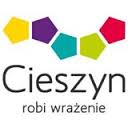 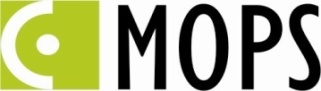 Opracowanie:Miejski Ośrodek Pomocy Społecznej w CieszynieCieszyn, marzec 2021	Obowiązek realizacji działań w obszarze profilaktyki i rozwiązywania problemów alkoholowych oraz w obszarze przeciwdziałania narkomanii nakładają na gminy odpowiednio: ustawa z dnia 26 października 1982 roku o wychowaniu w trzeźwości i przeciwdziałaniu alkoholizmowi oraz ustawa z dnia 29 lipca 2005 roku o przeciwdziałaniu narkomanii. Zgodnie z art. 11 ust. 1 ustawy o przeciwdziałaniu narkomanii, organ wykonawczy sporządza raport z wykonania w danym roku Programu i efektów jego realizacji, który przedkłada radzie gminy, w terminie do dnia 31 marca roku następującego po roku, którego dotyczy raport.W ramach Gminnego Programu Profilaktyki i Rozwiązywania Problemów Alkoholowych oraz Przeciwdziałania Narkomanii Miasta Cieszyna na 2020 rok w Rozdziale 85154 (przeciwdziałanie alkoholizmowi) wydatkowano kwotę 767.457,06 zł natomiast w Rozdziale 85153 (zwalczanie narkomanii) kwotę 32.750,00 zł.Celem głównym Programu było zapobieganie powstawaniu nowych problemów alkoholowych i narkotykowych, minimalizowanie rozmiarów i natężenia tych, które aktualnie występują oraz rozwijanie zasobów niezbędnych do radzenia sobie z już istniejącymi.Z uwagi na sytuację pandemiczną w kraju, wiele działań GPPiRPA oraz PN 2020 zostało zrealizowanych w ograniczonym zakresie.Gminna Komisja Rozwiązywania Problemów Alkoholowych1. Zadania realizowane przez GKRPA (nie związane z prowadzeniem postępowań wobec osób uzależnionych od alkoholu): a) przeprowadzono 28 kontroli przestrzegania zasad i warunków korzystania z zezwoleń na sprzedaż napojów alkoholowych, b) wydano 29 opinii o zgodności lokalizacji punktów sprzedaży napojów alkoholowych, określonej we wniosku o zezwolenie z zasadami usytuowania miejsc sprzedaży i podawania napojów alkoholowych określonymi w uchwale Rady Miejskiej.2. Wydatki związane z funkcjonowaniem GKRPA ponoszone w ramach Programu: a) wynagrodzenie dla biegłych: 4.320,00 złb) korespondencja: 1.362,40 zł3. Wynagrodzenia członków Gminnej Komisji Rozwiązywania Problemów Alkoholowych:a) za udział w posiedzeniu zespołu prowadzącego postępowanie w stosunku do osób nadużywających alkoholu – 10.374,00 złb) za udział w kontroli przestrzegania zasad i warunków korzystania z zezwoleń na sprzedaż napojów alkoholowych – 13.832,00 złWYJAŚNIENIE SKRÓTÓWGPPiRPA oraz PN - Gminny Program Profilaktyki i Rozwiązywania Problemów Alkoholowych praz Przeciwdziałania Narkomanii Miasta CieszynaMOPS - Miejski Ośrodek Pomocy Społecznej w CieszynieGKRPA - Gminna Komisja Rozwiązywania Problemów Alkoholowych w CieszynieKPP - Komenda Powiatowa Policji w CieszynieCUW - Centrum Usług WspólnychSzWP - Szkoła Wczesnej ProfilaktykiTPD - Towarzystwo Przyjaciół Dzieci - Oddział Powiatowy w CieszynieŚOW - Środowiskowe Ogniska Wychowawcze - Towarzystwa Przyjaciół DzieciCES - Centrum Edukacji Socjalnej ZSB - Zespół Szkół BudowlanychZDZ – Zakład Doskonalenia ZawodowegoPARPA - Państwowa Agencja Rozwiązywania Problemów AlkoholowychCel szczegółowy: Zmniejszenie rozmiarów aktualnie występujących problemów alkoholowych i narkotykowych poprzez udzielanie pomocy terapeutycznej i rehabilitacyjnej osobom uzależnionym i osobom zagrożonym uzależnieniem.Cel szczegółowy: Zmniejszenie rozmiarów aktualnie występujących problemów alkoholowych i narkotykowych poprzez udzielanie pomocy terapeutycznej i rehabilitacyjnej osobom uzależnionym i osobom zagrożonym uzależnieniem.Cel szczegółowy: Zmniejszenie rozmiarów aktualnie występujących problemów alkoholowych i narkotykowych poprzez udzielanie pomocy terapeutycznej i rehabilitacyjnej osobom uzależnionym i osobom zagrożonym uzależnieniem.Cel szczegółowy: Zmniejszenie rozmiarów aktualnie występujących problemów alkoholowych i narkotykowych poprzez udzielanie pomocy terapeutycznej i rehabilitacyjnej osobom uzależnionym i osobom zagrożonym uzależnieniem.Cel szczegółowy: Zmniejszenie rozmiarów aktualnie występujących problemów alkoholowych i narkotykowych poprzez udzielanie pomocy terapeutycznej i rehabilitacyjnej osobom uzależnionym i osobom zagrożonym uzależnieniem.Cel szczegółowy: Zmniejszenie rozmiarów aktualnie występujących problemów alkoholowych i narkotykowych poprzez udzielanie pomocy terapeutycznej i rehabilitacyjnej osobom uzależnionym i osobom zagrożonym uzależnieniem.Cel szczegółowy: Zmniejszenie rozmiarów aktualnie występujących problemów alkoholowych i narkotykowych poprzez udzielanie pomocy terapeutycznej i rehabilitacyjnej osobom uzależnionym i osobom zagrożonym uzależnieniem.Cel szczegółowy: Zmniejszenie rozmiarów aktualnie występujących problemów alkoholowych i narkotykowych poprzez udzielanie pomocy terapeutycznej i rehabilitacyjnej osobom uzależnionym i osobom zagrożonym uzależnieniem.Cel szczegółowy: Zmniejszenie rozmiarów aktualnie występujących problemów alkoholowych i narkotykowych poprzez udzielanie pomocy terapeutycznej i rehabilitacyjnej osobom uzależnionym i osobom zagrożonym uzależnieniem.Cel szczegółowy: Zmniejszenie rozmiarów aktualnie występujących problemów alkoholowych i narkotykowych poprzez udzielanie pomocy terapeutycznej i rehabilitacyjnej osobom uzależnionym i osobom zagrożonym uzależnieniem.Cel szczegółowy: Zmniejszenie rozmiarów aktualnie występujących problemów alkoholowych i narkotykowych poprzez udzielanie pomocy terapeutycznej i rehabilitacyjnej osobom uzależnionym i osobom zagrożonym uzależnieniem.Cel szczegółowy: Zmniejszenie rozmiarów aktualnie występujących problemów alkoholowych i narkotykowych poprzez udzielanie pomocy terapeutycznej i rehabilitacyjnej osobom uzależnionym i osobom zagrożonym uzależnieniem.Cel szczegółowy: Zmniejszenie rozmiarów aktualnie występujących problemów alkoholowych i narkotykowych poprzez udzielanie pomocy terapeutycznej i rehabilitacyjnej osobom uzależnionym i osobom zagrożonym uzależnieniem.Cel szczegółowy: Zmniejszenie rozmiarów aktualnie występujących problemów alkoholowych i narkotykowych poprzez udzielanie pomocy terapeutycznej i rehabilitacyjnej osobom uzależnionym i osobom zagrożonym uzależnieniem.Cel szczegółowy: Zmniejszenie rozmiarów aktualnie występujących problemów alkoholowych i narkotykowych poprzez udzielanie pomocy terapeutycznej i rehabilitacyjnej osobom uzależnionym i osobom zagrożonym uzależnieniem.Lp.Lp.Lp.Podmiot realizującyPodmiot realizującyNazwa zadaniaCzas realizacjiCzas realizacjiCzas realizacjiCzas realizacjiKwota(zł)DziałaniaDziałaniaDziałaniaEfekty/Dane liczbowe1)1)1)MOPS, GKRPAMOPS, GKRPAPodejmowanie czynności zmierzających do orzeczenia o zastosowaniu wobec osób uzależnionych od alkoholu, które powodują rozpad życia rodzinnego, demoralizację małoletnich, uchylają się od pracy, systematycznie zakłócają spokój lub porządek publiczny, obowiązku poddania się leczeniu odwykowemu.I-XIII-XIII-XIII-XII0Przyjmowanie zgłoszeń o przypadkach wystąpienia nadużywania alkoholu powodujących rozpad życia rodzinnego, demoralizację małoletnich, zakłócanie spokoju lub porządku publicznego.Przyjmowanie zgłoszeń o przypadkach wystąpienia nadużywania alkoholu powodujących rozpad życia rodzinnego, demoralizację małoletnich, zakłócanie spokoju lub porządku publicznego.Przyjmowanie zgłoszeń o przypadkach wystąpienia nadużywania alkoholu powodujących rozpad życia rodzinnego, demoralizację małoletnich, zakłócanie spokoju lub porządku publicznego.Do Komisji wpłynęły zgłoszenia dotyczące 46 osób.1)1)1)MOPS, GKRPAMOPS, GKRPAPodejmowanie czynności zmierzających do orzeczenia o zastosowaniu wobec osób uzależnionych od alkoholu, które powodują rozpad życia rodzinnego, demoralizację małoletnich, uchylają się od pracy, systematycznie zakłócają spokój lub porządek publiczny, obowiązku poddania się leczeniu odwykowemu.I-XIII-XIII-XIII-XII10.374,00 Prowadzenie rozmów interwencyjno -motywacyjnych ze zgłoszonymi przez rodzinę lub instytucje osobami. Prowadzenie rozmów interwencyjno -motywacyjnych ze zgłoszonymi przez rodzinę lub instytucje osobami. Prowadzenie rozmów interwencyjno -motywacyjnych ze zgłoszonymi przez rodzinę lub instytucje osobami.Zostało zorganizowanych 19 posiedzeń zespołu prowadzącego rozmowy interwencyjno-motywacyjne.1)1)1)MOPS, GKRPAMOPS, GKRPAPodejmowanie czynności zmierzających do orzeczenia o zastosowaniu wobec osób uzależnionych od alkoholu, które powodują rozpad życia rodzinnego, demoralizację małoletnich, uchylają się od pracy, systematycznie zakłócają spokój lub porządek publiczny, obowiązku poddania się leczeniu odwykowemu.I-XIII-XIII-XIII-XII4.320,00Kierowanie osób, które nie zgłosiły się dobrowolnie na zdiagnozowanie i poddanie leczeniu odwykowemu, na badanie przez biegłych (psychologa i psychiatrę) w celu wydania opinii w przedmiocie uzależnienia od alkoholu i wskazania rodzaju zakładu leczniczego.Kierowanie osób, które nie zgłosiły się dobrowolnie na zdiagnozowanie i poddanie leczeniu odwykowemu, na badanie przez biegłych (psychologa i psychiatrę) w celu wydania opinii w przedmiocie uzależnienia od alkoholu i wskazania rodzaju zakładu leczniczego.Kierowanie osób, które nie zgłosiły się dobrowolnie na zdiagnozowanie i poddanie leczeniu odwykowemu, na badanie przez biegłych (psychologa i psychiatrę) w celu wydania opinii w przedmiocie uzależnienia od alkoholu i wskazania rodzaju zakładu leczniczego.Do biegłych skierowano 17 osób.Biegli sporządzili 12 opinii w przedmiocie uzależnienia od alkoholu.1)1)1)MOPS, GKRPAMOPS, GKRPAPodejmowanie czynności zmierzających do orzeczenia o zastosowaniu wobec osób uzależnionych od alkoholu, które powodują rozpad życia rodzinnego, demoralizację małoletnich, uchylają się od pracy, systematycznie zakłócają spokój lub porządek publiczny, obowiązku poddania się leczeniu odwykowemu.I-XIII-XIII-XIII-XII1.800,00 Kierowanie wniosków do sądu o zobowiązanie do podjęcia leczenia odwykowego. Kierowanie wniosków do sądu o zobowiązanie do podjęcia leczenia odwykowego. Kierowanie wniosków do sądu o zobowiązanie do podjęcia leczenia odwykowego.Skierowano 15 wniosków do sądu o zobowiązanie do podjęcia leczenia odwykowego.2)2)2)MOPS,Niepubliczny Zakład Opieki Psychiatryczno - Psychologicznej „VARIUSMED” s.c.MOPS,Niepubliczny Zakład Opieki Psychiatryczno - Psychologicznej „VARIUSMED” s.c.Poszerzenie oferty lecznictwa odwykowego.II-XIIII-XIIII-XIIII-XII4.000,00Zwiększenie dostępności terapii poprzez uzupełnienie gwarantowanych przez NFZ świadczeń podstawowych w placówce lecznictwa odwykowego, w tym:- świadczenia psychoterapii dla osób uzależnionych od alkoholu (tzw. after care) dla pacjentów, którzy ukończyli podstawowy program terapii w systemie ambulatoryjnym lub stacjonarnym;- świadczeń pogłębionej terapii dla osób uzależnionych;- świadczenia psychoterapii dla osób współuzależnionych.Zwiększenie dostępności terapii poprzez uzupełnienie gwarantowanych przez NFZ świadczeń podstawowych w placówce lecznictwa odwykowego, w tym:- świadczenia psychoterapii dla osób uzależnionych od alkoholu (tzw. after care) dla pacjentów, którzy ukończyli podstawowy program terapii w systemie ambulatoryjnym lub stacjonarnym;- świadczeń pogłębionej terapii dla osób uzależnionych;- świadczenia psychoterapii dla osób współuzależnionych.Zwiększenie dostępności terapii poprzez uzupełnienie gwarantowanych przez NFZ świadczeń podstawowych w placówce lecznictwa odwykowego, w tym:- świadczenia psychoterapii dla osób uzależnionych od alkoholu (tzw. after care) dla pacjentów, którzy ukończyli podstawowy program terapii w systemie ambulatoryjnym lub stacjonarnym;- świadczeń pogłębionej terapii dla osób uzależnionych;- świadczenia psychoterapii dla osób współuzależnionych.W zajęciach prowadzonych w formie warsztatów terapeutycznych skierowanych do osób będących pacjentami Poradni, osób uzależnionych, współuzależnionych i z syndromem DDA, uczestniczyło 70 osób.2)2)2)MOPS, ZK, Dzienny Ośrodek Wsparcia dla Osób z Zaburzeniami Psychicznymi.MOPS, ZK, Dzienny Ośrodek Wsparcia dla Osób z Zaburzeniami Psychicznymi.Poszerzenie oferty lecznictwa odwykowego.II – XIIII – XIIII – XIIII – XII5.670,00Organizowanie zajęć motywacyjno - korekcyjnych dla osób mających problem z alkoholem, pijących ryzykownie, szkodliwie, uzależnionych od alkoholu, a także osób, które nie kwalifikują się do terapii, w tym seniorów.Organizowanie zajęć motywacyjno - korekcyjnych dla osób mających problem z alkoholem, pijących ryzykownie, szkodliwie, uzależnionych od alkoholu, a także osób, które nie kwalifikują się do terapii, w tym seniorów.Organizowanie zajęć motywacyjno - korekcyjnych dla osób mających problem z alkoholem, pijących ryzykownie, szkodliwie, uzależnionych od alkoholu, a także osób, które nie kwalifikują się do terapii, w tym seniorów.Zajęcia skierowane były do mieszkańców Cieszyna z podwójną diagnozą, którzy nie kwalifikują się do terapii. W 42 - półtoragodzinnych spotkaniach, które odbywały się w siedzibie Dziennego Ośrodka Wsparcia Dla Osób z Zaburzeniami Psychicznymi, brała udział stała grupa 15 osób (ze względu na sytuację pandemiczną, dopuszczona została możliwość kontaktu online).2)2)2)MOPS, ZK, Dzienny Ośrodek Wsparcia dla Osób z Zaburzeniami Psychicznymi.MOPS, ZK, Dzienny Ośrodek Wsparcia dla Osób z Zaburzeniami Psychicznymi.Poszerzenie oferty lecznictwa odwykowego.III – XIIIII – XIIIII – XIIIII – XII1.000,00Organizowanie zajęć motywacyjno - korekcyjnych dla osób mających problem z alkoholem, pijących ryzykownie, szkodliwie, uzależnionych od alkoholu, a także osób, które nie kwalifikują się do terapii, w tym seniorów.Organizowanie zajęć motywacyjno - korekcyjnych dla osób mających problem z alkoholem, pijących ryzykownie, szkodliwie, uzależnionych od alkoholu, a także osób, które nie kwalifikują się do terapii, w tym seniorów.Organizowanie zajęć motywacyjno - korekcyjnych dla osób mających problem z alkoholem, pijących ryzykownie, szkodliwie, uzależnionych od alkoholu, a także osób, które nie kwalifikują się do terapii, w tym seniorów.W 10 spotkaniach w ramach programu psychokorekcyjnego „Drogowskaz”, obejmującego pracę z osobami przebywającymi w Zakładzie Karnym w Cieszynie uczestniczyło średnio 12 osób.3)3)3)Stowarzyszenie Pomocy Wzajemnej „Być Razem”Stowarzyszenie Pomocy Wzajemnej „Być Razem”Realizacja programu rehabilitacji społecznej i zawodowej osób bezdomnych uzależnionych o środków psychoaktywnych, obejmującego usługi aktywizacyjne ukierunkowane na wzmacnianie aktywności społecznej i uzyskanie samodzielności życiowej.I-VIII-VIII-VIII-VII32.000,00Realizacja programu rehabilitacji społecznej i zawodowej osób bezdomnych uzależnionych od środków psychoaktywnych, w tym: grupy edukacyjne, wykłady, treningi i warsztaty edukacyjne, warsztaty pracy.Realizacja programu rehabilitacji społecznej i zawodowej osób bezdomnych uzależnionych od środków psychoaktywnych, w tym: grupy edukacyjne, wykłady, treningi i warsztaty edukacyjne, warsztaty pracy.Realizacja programu rehabilitacji społecznej i zawodowej osób bezdomnych uzależnionych od środków psychoaktywnych, w tym: grupy edukacyjne, wykłady, treningi i warsztaty edukacyjne, warsztaty pracy.„Nowy start nowe szanse” - program aktywizacji społecznej osób bezdomnych, w tym praca socjalna, grupy edukacyjne, wykłady, warsztaty edukacyjne oraz warsztaty treningu pracy na rzecz osób bezdomnych (m.in. warsztaty: stolarski, ślusarski, remontowo - budowlany), z którego skorzystały 24 osoby.3)3)3)Stowarzyszenie Pomocy Wzajemnej „Być Razem”Stowarzyszenie Pomocy Wzajemnej „Być Razem”Realizacja programu rehabilitacji społecznej i zawodowej osób bezdomnych uzależnionych o środków psychoaktywnych, obejmującego usługi aktywizacyjne ukierunkowane na wzmacnianie aktywności społecznej i uzyskanie samodzielności życiowej.VIII-IXVIII-IXVIII-IXVIII-IX9.000,00Realizacja programu rehabilitacji społecznej i zawodowej osób bezdomnych uzależnionych od środków psychoaktywnych, w tym: grupy edukacyjne, wykłady, treningi i warsztaty edukacyjne, warsztaty pracy.Realizacja programu rehabilitacji społecznej i zawodowej osób bezdomnych uzależnionych od środków psychoaktywnych, w tym: grupy edukacyjne, wykłady, treningi i warsztaty edukacyjne, warsztaty pracy.Realizacja programu rehabilitacji społecznej i zawodowej osób bezdomnych uzależnionych od środków psychoaktywnych, w tym: grupy edukacyjne, wykłady, treningi i warsztaty edukacyjne, warsztaty pracy.„Nowy start nowe szanse” - program aktywizacji społecznej osób bezdomnych, w tym praca socjalna, grupy edukacyjne, wykłady, warsztaty edukacyjne oraz warsztaty treningu pracy na rzecz osób bezdomnych (m.in. warsztaty: stolarski, ślusarski, remontowo - budowlany), z którego skorzystało 17 osób.3)3)3)Stowarzyszenie Pomocy Wzajemnej „Być Razem”Stowarzyszenie Pomocy Wzajemnej „Być Razem”Realizacja programu rehabilitacji społecznej i zawodowej osób bezdomnych uzależnionych o środków psychoaktywnych, obejmującego usługi aktywizacyjne ukierunkowane na wzmacnianie aktywności społecznej i uzyskanie samodzielności życiowej.X-XIX-XIX-XIX-XI9.000,00Realizacja programu rehabilitacji społecznej i zawodowej osób bezdomnych uzależnionych od środków psychoaktywnych, w tym: grupy edukacyjne, wykłady, treningi i warsztaty edukacyjne, warsztaty pracy.Realizacja programu rehabilitacji społecznej i zawodowej osób bezdomnych uzależnionych od środków psychoaktywnych, w tym: grupy edukacyjne, wykłady, treningi i warsztaty edukacyjne, warsztaty pracy.Realizacja programu rehabilitacji społecznej i zawodowej osób bezdomnych uzależnionych od środków psychoaktywnych, w tym: grupy edukacyjne, wykłady, treningi i warsztaty edukacyjne, warsztaty pracy.„Nowy start nowe szanse” - program aktywizacji społecznej osób bezdomnych, w tym praca socjalna, grupy edukacyjne, wykłady, warsztaty edukacyjne oraz warsztaty treningu pracy na rzecz osób bezdomnych (m.in. warsztaty: stolarski, ślusarski, remontowo - budowlany), z którego skorzystało 17 osób.3)3)3)Stowarzyszenie Pomocy Wzajemnej „Być Razem”Stowarzyszenie Pomocy Wzajemnej „Być Razem”Realizacja programu rehabilitacji społecznej i zawodowej osób bezdomnych uzależnionych o środków psychoaktywnych, obejmującego usługi aktywizacyjne ukierunkowane na wzmacnianie aktywności społecznej i uzyskanie samodzielności życiowej.XIIXIIXIIXII5.000,00Realizacja programu rehabilitacji społecznej i zawodowej osób bezdomnych uzależnionych od środków psychoaktywnych, w tym: grupy edukacyjne, wykłady, treningi i warsztaty edukacyjne, warsztaty pracy.Realizacja programu rehabilitacji społecznej i zawodowej osób bezdomnych uzależnionych od środków psychoaktywnych, w tym: grupy edukacyjne, wykłady, treningi i warsztaty edukacyjne, warsztaty pracy.Realizacja programu rehabilitacji społecznej i zawodowej osób bezdomnych uzależnionych od środków psychoaktywnych, w tym: grupy edukacyjne, wykłady, treningi i warsztaty edukacyjne, warsztaty pracy.„Nowy start nowe szanse” - program aktywizacji społecznej osób bezdomnych, w tym praca socjalna, grupy edukacyjne, wykłady, warsztaty edukacyjne oraz warsztaty treningu pracy na rzecz osób bezdomnych (m.in. warsztaty: stolarski, ślusarski, remontowo - budowlany), z którego skorzystało 17 osób.Cel szczegółowy:Ograniczenie negatywnych zjawisk dotyczących rodzin z problemem alkoholowym i narkotykowym, poprzez udzielanie kompleksowej pomocy psychospołecznej i prawnej, a także ochrony przed przemocą.Cel szczegółowy:Ograniczenie negatywnych zjawisk dotyczących rodzin z problemem alkoholowym i narkotykowym, poprzez udzielanie kompleksowej pomocy psychospołecznej i prawnej, a także ochrony przed przemocą.Cel szczegółowy:Ograniczenie negatywnych zjawisk dotyczących rodzin z problemem alkoholowym i narkotykowym, poprzez udzielanie kompleksowej pomocy psychospołecznej i prawnej, a także ochrony przed przemocą.Cel szczegółowy:Ograniczenie negatywnych zjawisk dotyczących rodzin z problemem alkoholowym i narkotykowym, poprzez udzielanie kompleksowej pomocy psychospołecznej i prawnej, a także ochrony przed przemocą.Cel szczegółowy:Ograniczenie negatywnych zjawisk dotyczących rodzin z problemem alkoholowym i narkotykowym, poprzez udzielanie kompleksowej pomocy psychospołecznej i prawnej, a także ochrony przed przemocą.Cel szczegółowy:Ograniczenie negatywnych zjawisk dotyczących rodzin z problemem alkoholowym i narkotykowym, poprzez udzielanie kompleksowej pomocy psychospołecznej i prawnej, a także ochrony przed przemocą.Cel szczegółowy:Ograniczenie negatywnych zjawisk dotyczących rodzin z problemem alkoholowym i narkotykowym, poprzez udzielanie kompleksowej pomocy psychospołecznej i prawnej, a także ochrony przed przemocą.Cel szczegółowy:Ograniczenie negatywnych zjawisk dotyczących rodzin z problemem alkoholowym i narkotykowym, poprzez udzielanie kompleksowej pomocy psychospołecznej i prawnej, a także ochrony przed przemocą.Cel szczegółowy:Ograniczenie negatywnych zjawisk dotyczących rodzin z problemem alkoholowym i narkotykowym, poprzez udzielanie kompleksowej pomocy psychospołecznej i prawnej, a także ochrony przed przemocą.Cel szczegółowy:Ograniczenie negatywnych zjawisk dotyczących rodzin z problemem alkoholowym i narkotykowym, poprzez udzielanie kompleksowej pomocy psychospołecznej i prawnej, a także ochrony przed przemocą.Cel szczegółowy:Ograniczenie negatywnych zjawisk dotyczących rodzin z problemem alkoholowym i narkotykowym, poprzez udzielanie kompleksowej pomocy psychospołecznej i prawnej, a także ochrony przed przemocą.Cel szczegółowy:Ograniczenie negatywnych zjawisk dotyczących rodzin z problemem alkoholowym i narkotykowym, poprzez udzielanie kompleksowej pomocy psychospołecznej i prawnej, a także ochrony przed przemocą.Cel szczegółowy:Ograniczenie negatywnych zjawisk dotyczących rodzin z problemem alkoholowym i narkotykowym, poprzez udzielanie kompleksowej pomocy psychospołecznej i prawnej, a także ochrony przed przemocą.Cel szczegółowy:Ograniczenie negatywnych zjawisk dotyczących rodzin z problemem alkoholowym i narkotykowym, poprzez udzielanie kompleksowej pomocy psychospołecznej i prawnej, a także ochrony przed przemocą.Cel szczegółowy:Ograniczenie negatywnych zjawisk dotyczących rodzin z problemem alkoholowym i narkotykowym, poprzez udzielanie kompleksowej pomocy psychospołecznej i prawnej, a także ochrony przed przemocą.1)1)Powiat cieszyńskiPowiat cieszyńskiPowiat cieszyńskiKompleksowa pomoc dla ofiar przemocy.Kompleksowa pomoc dla ofiar przemocy.I-XIII-XII43.718,0043.718,0043.718,00Wsparcie dla powiatu w zakresie prowadzenia Powiatowego Ośrodka Wsparcia dla osób dotkniętych przemocą w rodzinie.Wsparcie dla powiatu w zakresie prowadzenia Powiatowego Ośrodka Wsparcia dla osób dotkniętych przemocą w rodzinie.Z pomocy w formie schronienia skorzystały 2 osoby dorosłe 3 dzieci z gminy Cieszyn, które miały szansę skorzystać także z konsultacji psychologicznych, porad prawnych oraz grupy wsparcia. Zrealizowano ok. 360 godzin dyżurów miesięcznie - telefonu zaufania, w ramach którego udzielono wsparcia w 1064 rozmowach.Przeprowadzono 4 interwencje kryzysowych polegających na indywidualnych rozmowach z osobami doświadczającymi przemocy, udzielaniu wsparcia, informowaniu o możliwościach działania oraz ustalaniu planu pomocy.Ogólnie w POW udzielono wsparcia w postaci:- 11 interwencji;- pomocy rzeczowej i informacyjnej (30 os.);- schronienia (10 os. dorosłych i 10 dzieci);- pomocy prawnej (125 os.)- pomocy psychologicznej (77 os.).2)2)TPD Oddział Powiatowy w CieszynieTPD Oddział Powiatowy w CieszynieTPD Oddział Powiatowy w CieszynieUdzielanie pomocy dzieciom i młodzieży, w szczególności z rodzin dysfunkcyjnych.Udzielanie pomocy dzieciom i młodzieży, w szczególności z rodzin dysfunkcyjnych.I-XIII-XII157.524,42157.524,42157.524,42Prowadzenie placówek wsparcia dziennego, zapewniających: opiekę i wychowanie, pomoc w nauce, organizację czasu wolnego, zabawy i zajęcia sportowe oraz rozwój zainteresowań, organizację zajęć socjoterapeutycznych, korekcyjnych oraz dożywianie.Prowadzenie placówek wsparcia dziennego, zapewniających: opiekę i wychowanie, pomoc w nauce, organizację czasu wolnego, zabawy i zajęcia sportowe oraz rozwój zainteresowań, organizację zajęć socjoterapeutycznych, korekcyjnych oraz dożywianie.Środowiskowe Ogniska Wychowawcze nr 1, 2, 3, 4 i 5 oraz Świetlica Środowiskowa „Przytulisko” - placówki wsparcia dziennego na terenie Cieszyna. Z projektu skorzystało 130 dzieci, z czego z ŚOW nr 1 - 20, nr 2 - 20, nr 3 - 20, nr 4 - 20, nr 5 - 20 oraz „Przytulisko” - 30. Decyzją Wojewody ze względu na sytuację pandemiczną w kraju, placówki były czasowo zamknięte.2)2)Parafia Rzymsko Katolicka p.w. św. ElżbietyParafia Rzymsko Katolicka p.w. św. ElżbietyParafia Rzymsko Katolicka p.w. św. ElżbietyUdzielanie pomocy dzieciom i młodzieży, w szczególności z rodzin dysfunkcyjnych.Udzielanie pomocy dzieciom i młodzieży, w szczególności z rodzin dysfunkcyjnych.II-XIIII-XII3.800,003.800,003.800,00Organizacja wypoczynku letniego/zimowego wraz z programem terapeutycznym lub profilaktycznym dla dzieci i młodzieży.Organizacja wypoczynku letniego/zimowego wraz z programem terapeutycznym lub profilaktycznym dla dzieci i młodzieży.półkolonia w czasie ferii zimowych 2020 z programem profilaktycznym, w której brały udział 43 osoby.2)2)TPD Oddział Powiatowy w CieszynieTPD Oddział Powiatowy w CieszynieTPD Oddział Powiatowy w CieszynieUdzielanie pomocy dzieciom i młodzieży, w szczególności z rodzin dysfunkcyjnych.Udzielanie pomocy dzieciom i młodzieży, w szczególności z rodzin dysfunkcyjnych.II-XIIII-XII12.000,0012.000,0012.000,00Organizacja wypoczynku letniego/zimowego wraz z programem terapeutycznym lub profilaktycznym dla dzieci i młodzieży.Organizacja wypoczynku letniego/zimowego wraz z programem terapeutycznym lub profilaktycznym dla dzieci i młodzieży.Aktywna zima z TPD - półkolonia dla dzieci z cieszyńskich szkół podstawowych z programem profilaktycznym, w której uczestniczyło 120 osób.2)2)TPD Oddział Powiatowy w CieszynieTPD Oddział Powiatowy w CieszynieTPD Oddział Powiatowy w CieszynieUdzielanie pomocy dzieciom i młodzieży, w szczególności z rodzin dysfunkcyjnych.Udzielanie pomocy dzieciom i młodzieży, w szczególności z rodzin dysfunkcyjnych.II-XIIII-XII10.300,0010.300,0010.300,00Organizacja wypoczynku letniego/zimowego wraz z programem terapeutycznym lub profilaktycznym dla dzieci i młodzieży.Organizacja wypoczynku letniego/zimowego wraz z programem terapeutycznym lub profilaktycznym dla dzieci i młodzieży.„Kolonia letnia TPD - Pogorzelica 2020 z elementami programu profilaktycznego „Spójrz inaczej” (55 dzieci).2)2)TPD Oddział Powiatowy w CieszynieTPD Oddział Powiatowy w CieszynieTPD Oddział Powiatowy w CieszynieUdzielanie pomocy dzieciom i młodzieży, w szczególności z rodzin dysfunkcyjnych.Udzielanie pomocy dzieciom i młodzieży, w szczególności z rodzin dysfunkcyjnych.II-XIIII-XII12.000,0012.000,0012.000,00Organizacja wypoczynku letniego/zimowego wraz z programem terapeutycznym lub profilaktycznym dla dzieci i młodzieży.Organizacja wypoczynku letniego/zimowego wraz z programem terapeutycznym lub profilaktycznym dla dzieci i młodzieży.„Aktywne lato z TPD - Półkolonia letnia dla dzieci z cieszyńskich szkół podstawowych z elementami programu profilaktycznego” (120 dzieci II turnusy) .2)2)TPD Oddział Powiatowy w CieszynieTPD Oddział Powiatowy w CieszynieTPD Oddział Powiatowy w CieszynieUdzielanie pomocy dzieciom i młodzieży, w szczególności z rodzin dysfunkcyjnych.Udzielanie pomocy dzieciom i młodzieży, w szczególności z rodzin dysfunkcyjnych.II-XIIII-XII10.300,0010.300,0010.300,00Organizacja wypoczynku letniego/zimowego wraz z programem terapeutycznym lub profilaktycznym dla dzieci i młodzieży.Organizacja wypoczynku letniego/zimowego wraz z programem terapeutycznym lub profilaktycznym dla dzieci i młodzieży.„Kolonia letnia TPD - Pogorzelica 2020 z elementami programu profilaktycznego „Spójrz inaczej” (55 dzieci).2)2)KLUB LUCEKLUB LUCEKLUB LUCEUdzielanie pomocy dzieciom i młodzieży, w szczególności z rodzin dysfunkcyjnych.Udzielanie pomocy dzieciom i młodzieży, w szczególności z rodzin dysfunkcyjnych.II-XIIII-XII4.290,004.290,004.290,00Organizacja wypoczynku letniego/zimowego wraz z programem terapeutycznym lub profilaktycznym dla dzieci i młodzieży.Organizacja wypoczynku letniego/zimowego wraz z programem terapeutycznym lub profilaktycznym dla dzieci i młodzieży.wypoczynek dla dzieci i młodzieży w Gąskach z przeprowadzeniem programu profilaktycznego (10 dzieci).2)2)Klub STELA CieszynKlub STELA CieszynKlub STELA CieszynUdzielanie pomocy dzieciom i młodzieży, w szczególności z rodzin dysfunkcyjnych.Udzielanie pomocy dzieciom i młodzieży, w szczególności z rodzin dysfunkcyjnych.II-XIIII-XII2.730,002.730,002.730,00Organizacja wypoczynku letniego/zimowego wraz z programem terapeutycznym lub profilaktycznym dla dzieci i młodzieży.Organizacja wypoczynku letniego/zimowego wraz z programem terapeutycznym lub profilaktycznym dla dzieci i młodzieży.obóz sportowy dla dzieci i młodzieży z programem profilaktycznym (23 dzieci).3)3)Stowarzyszenie Pomocy Wzajemnej „Być Razem”Stowarzyszenie Pomocy Wzajemnej „Być Razem”Stowarzyszenie Pomocy Wzajemnej „Być Razem”Świadczenie kompleksowej pomocy dla rodzin, w których występuje problem uzależnienia od narkotyków.Świadczenie kompleksowej pomocy dla rodzin, w których występuje problem uzależnienia od narkotyków.I-XIII-XII26.000,0026.000,0026.000,00Prowadzenie punktu konsultacyjnego ds. narkomanii, w tym prowadzenie kontaktu indywidualnego, zarówno z osobami eksperymentującymi, jak i członkami ich rodzin.Prowadzenie punktu konsultacyjnego ds. narkomanii, w tym prowadzenie kontaktu indywidualnego, zarówno z osobami eksperymentującymi, jak i członkami ich rodzin.Z działań Punktu Konsultacyjnego ds. Narkomanii skorzystało 91 osób bezpośrednio, bądź pośrednio dotkniętych problemem narkomanii z gminy Cieszyn. W ramach Punktu uruchomiono 356 godzin dyżurów terapeuty uzależnień oraz 98 godzin dyżurów psychoterapeuty.4)4)Stowarzyszenie Pomocy Wzajemnej „Być Razem”Stowarzyszenie Pomocy Wzajemnej „Być Razem”Stowarzyszenie Pomocy Wzajemnej „Być Razem”Realizacja kompleksowego programu działań terapeutycznych dla osób z problemem alkoholowym, dotkniętych przemocą w rodzinie.Realizacja kompleksowego programu działań terapeutycznych dla osób z problemem alkoholowym, dotkniętych przemocą w rodzinie.I-XIII-XII133.000,00133.000,00133.000,00Realizacja kompleksowego programu dla rodzin z problemem uzależnień, bądź dotkniętych przemocą w rodzinie, m.in.: pomoc psychologiczna, prawna, psychoterapia, kontakt indywidualny, prowadzenie grup terapeutycznych, grup terapii zajęciowej, grup wsparcia, grup o charakterze socjoterapeutycznym.Realizacja kompleksowego programu dla rodzin z problemem uzależnień, bądź dotkniętych przemocą w rodzinie, m.in.: pomoc psychologiczna, prawna, psychoterapia, kontakt indywidualny, prowadzenie grup terapeutycznych, grup terapii zajęciowej, grup wsparcia, grup o charakterze socjoterapeutycznym.„Program wieloaspektowej pomocy psychologicznej i prawnej Rodzina w Centrum”.Z projektu skorzystało 405 osób z gminy Cieszyn, w ramach m.in.: poradnictwa psychologicznego, prawnego, grup o charakterze socjoterapeutycznym, grup terapii zajęciowej w pracowniach artystycznych, mitingów, grup samopomocowych, imprez okolicznościowych. W ramach Programu  157 osób skorzystało z porad prawnych,; 140 osoby skorzystały z pomocy psychologicznej indywidualnej, rodzinnej i par; 9 dzieci i młodzieży uczestniczyło w grupach o charakterze socjoterapeutycznym, kompensacyjnym, rewalidacyjnym; 47 dzieci i młodzieży oraz 2 rodziców uczestniczyło w grupach terapii zajęciowej w pracowniach artystycznych.4)4)MOPSMOPSMOPSRealizacja kompleksowego programu działań terapeutycznych dla osób z problemem alkoholowym, dotkniętych przemocą w rodzinie.Realizacja kompleksowego programu działań terapeutycznych dla osób z problemem alkoholowym, dotkniętych przemocą w rodzinie.I-XIII-XII000Zorganizowanie usług prawnych polegających na reprezentacji w sądzie ofiar przemocy.Zorganizowanie usług prawnych polegających na reprezentacji w sądzie ofiar przemocy.Nie zlecono reprezentowania w sądzie.4)4)MOPSMOPSMOPSRealizacja kompleksowego programu działań terapeutycznych dla osób z problemem alkoholowym, dotkniętych przemocą w rodzinie.Realizacja kompleksowego programu działań terapeutycznych dla osób z problemem alkoholowym, dotkniętych przemocą w rodzinie.I - XIII - XII000Realizacja programu zakładającego pracę z rodzinami, u których w związku
z uzależnieniem występuje zjawisko przemocy domowej.Realizacja programu zakładającego pracę z rodzinami, u których w związku
z uzależnieniem występuje zjawisko przemocy domowej.Ze względu na sytuację pandemiczną w kraju zadanie nie zostało zrealizowane.3.Cel szczegółowy: Zapobieganie powstawaniu nowych problemów związanych z uzależnieniami oraz przemocą w rodzinie poprzez prowadzenie profilaktycznej działalności informacyjnej i edukacyjnej w szczególności dla dzieci i młodzieży, w tym prowadzenie zajęć pozalekcyjnych w tym zajęć sportowych.3.Cel szczegółowy: Zapobieganie powstawaniu nowych problemów związanych z uzależnieniami oraz przemocą w rodzinie poprzez prowadzenie profilaktycznej działalności informacyjnej i edukacyjnej w szczególności dla dzieci i młodzieży, w tym prowadzenie zajęć pozalekcyjnych w tym zajęć sportowych.3.Cel szczegółowy: Zapobieganie powstawaniu nowych problemów związanych z uzależnieniami oraz przemocą w rodzinie poprzez prowadzenie profilaktycznej działalności informacyjnej i edukacyjnej w szczególności dla dzieci i młodzieży, w tym prowadzenie zajęć pozalekcyjnych w tym zajęć sportowych.3.Cel szczegółowy: Zapobieganie powstawaniu nowych problemów związanych z uzależnieniami oraz przemocą w rodzinie poprzez prowadzenie profilaktycznej działalności informacyjnej i edukacyjnej w szczególności dla dzieci i młodzieży, w tym prowadzenie zajęć pozalekcyjnych w tym zajęć sportowych.3.Cel szczegółowy: Zapobieganie powstawaniu nowych problemów związanych z uzależnieniami oraz przemocą w rodzinie poprzez prowadzenie profilaktycznej działalności informacyjnej i edukacyjnej w szczególności dla dzieci i młodzieży, w tym prowadzenie zajęć pozalekcyjnych w tym zajęć sportowych.3.Cel szczegółowy: Zapobieganie powstawaniu nowych problemów związanych z uzależnieniami oraz przemocą w rodzinie poprzez prowadzenie profilaktycznej działalności informacyjnej i edukacyjnej w szczególności dla dzieci i młodzieży, w tym prowadzenie zajęć pozalekcyjnych w tym zajęć sportowych.3.Cel szczegółowy: Zapobieganie powstawaniu nowych problemów związanych z uzależnieniami oraz przemocą w rodzinie poprzez prowadzenie profilaktycznej działalności informacyjnej i edukacyjnej w szczególności dla dzieci i młodzieży, w tym prowadzenie zajęć pozalekcyjnych w tym zajęć sportowych.3.Cel szczegółowy: Zapobieganie powstawaniu nowych problemów związanych z uzależnieniami oraz przemocą w rodzinie poprzez prowadzenie profilaktycznej działalności informacyjnej i edukacyjnej w szczególności dla dzieci i młodzieży, w tym prowadzenie zajęć pozalekcyjnych w tym zajęć sportowych.3.Cel szczegółowy: Zapobieganie powstawaniu nowych problemów związanych z uzależnieniami oraz przemocą w rodzinie poprzez prowadzenie profilaktycznej działalności informacyjnej i edukacyjnej w szczególności dla dzieci i młodzieży, w tym prowadzenie zajęć pozalekcyjnych w tym zajęć sportowych.3.Cel szczegółowy: Zapobieganie powstawaniu nowych problemów związanych z uzależnieniami oraz przemocą w rodzinie poprzez prowadzenie profilaktycznej działalności informacyjnej i edukacyjnej w szczególności dla dzieci i młodzieży, w tym prowadzenie zajęć pozalekcyjnych w tym zajęć sportowych.3.Cel szczegółowy: Zapobieganie powstawaniu nowych problemów związanych z uzależnieniami oraz przemocą w rodzinie poprzez prowadzenie profilaktycznej działalności informacyjnej i edukacyjnej w szczególności dla dzieci i młodzieży, w tym prowadzenie zajęć pozalekcyjnych w tym zajęć sportowych.3.Cel szczegółowy: Zapobieganie powstawaniu nowych problemów związanych z uzależnieniami oraz przemocą w rodzinie poprzez prowadzenie profilaktycznej działalności informacyjnej i edukacyjnej w szczególności dla dzieci i młodzieży, w tym prowadzenie zajęć pozalekcyjnych w tym zajęć sportowych.3.Cel szczegółowy: Zapobieganie powstawaniu nowych problemów związanych z uzależnieniami oraz przemocą w rodzinie poprzez prowadzenie profilaktycznej działalności informacyjnej i edukacyjnej w szczególności dla dzieci i młodzieży, w tym prowadzenie zajęć pozalekcyjnych w tym zajęć sportowych.3.Cel szczegółowy: Zapobieganie powstawaniu nowych problemów związanych z uzależnieniami oraz przemocą w rodzinie poprzez prowadzenie profilaktycznej działalności informacyjnej i edukacyjnej w szczególności dla dzieci i młodzieży, w tym prowadzenie zajęć pozalekcyjnych w tym zajęć sportowych.3.Cel szczegółowy: Zapobieganie powstawaniu nowych problemów związanych z uzależnieniami oraz przemocą w rodzinie poprzez prowadzenie profilaktycznej działalności informacyjnej i edukacyjnej w szczególności dla dzieci i młodzieży, w tym prowadzenie zajęć pozalekcyjnych w tym zajęć sportowych.1)MOPSMOPSMOPSMOPSInicjowanie, organizowanie oraz współuczestnictwo w działaniach profilaktycznych.Inicjowanie, organizowanie oraz współuczestnictwo w działaniach profilaktycznych.Inicjowanie, organizowanie oraz współuczestnictwo w działaniach profilaktycznych.XIIXII000Organizacja XXV edycji Szkoły Wczesnej Profilaktyki. Ze względu na sytuację pandemiczną w kraju zadanie nie zostało zrealizowane.1)MOPSMOPSMOPSMOPSInicjowanie, organizowanie oraz współuczestnictwo w działaniach profilaktycznych.Inicjowanie, organizowanie oraz współuczestnictwo w działaniach profilaktycznych.Inicjowanie, organizowanie oraz współuczestnictwo w działaniach profilaktycznych.I - XIII - XII3.249, 403.249, 403.249, 40Programy profilaktyczne:- organizacja programów profilaktycznych
w cieszyńskich przedszkolach i szkołach, akcji profilaktycznych skierowanych w szczególności do dzieci i młodzieży, takich, jak konkursy, przedstawienia, koncerty i seanse filmowe, będące elementem szerszych działań profilaktycznych;- organizacja zajęć w ramach programów profilaktycznych dla nauczycieli i pedagogów;- organizacja działań profilaktycznych dla rodziców;- zakup pomocy profilaktycznych - edukacyjnych dla szkół.10 warsztatów dla dzieci i młodzieży z zakresu profilaktyki uzależnień, w których wzięło udział 206 uczniów SP 1 oraz 1 szkolenie dla nauczycieli, w których uczestniczyło 60 osób;1)MOPSMOPSMOPSMOPSInicjowanie, organizowanie oraz współuczestnictwo w działaniach profilaktycznych.Inicjowanie, organizowanie oraz współuczestnictwo w działaniach profilaktycznych.Inicjowanie, organizowanie oraz współuczestnictwo w działaniach profilaktycznych.I - XIII - XII990,00990,00990,00Programy profilaktyczne:- organizacja programów profilaktycznych
w cieszyńskich przedszkolach i szkołach, akcji profilaktycznych skierowanych w szczególności do dzieci i młodzieży, takich, jak konkursy, przedstawienia, koncerty i seanse filmowe, będące elementem szerszych działań profilaktycznych;- organizacja zajęć w ramach programów profilaktycznych dla nauczycieli i pedagogów;- organizacja działań profilaktycznych dla rodziców;- zakup pomocy profilaktycznych - edukacyjnych dla szkół.3 spektakle profilaktyczne, w których wzięło udział 62 uczniów SP 7, 45 przedszkolaków Przedszkola nr 19 oraz 35 przedszkolaków z Przedszkola nr 9;1)MOPSMOPSMOPSMOPSInicjowanie, organizowanie oraz współuczestnictwo w działaniach profilaktycznych.Inicjowanie, organizowanie oraz współuczestnictwo w działaniach profilaktycznych.Inicjowanie, organizowanie oraz współuczestnictwo w działaniach profilaktycznych.I - XIII - XII6049,786049,786049,78Programy profilaktyczne:- organizacja programów profilaktycznych
w cieszyńskich przedszkolach i szkołach, akcji profilaktycznych skierowanych w szczególności do dzieci i młodzieży, takich, jak konkursy, przedstawienia, koncerty i seanse filmowe, będące elementem szerszych działań profilaktycznych;- organizacja zajęć w ramach programów profilaktycznych dla nauczycieli i pedagogów;- organizacja działań profilaktycznych dla rodziców;- zakup pomocy profilaktycznych - edukacyjnych dla szkół.22 warsztaty dla dzieci i młodzieży z zakresu profilaktyki uzależnień, w których uczestniczyło 264 uczniów SP 6 oraz 230 uczniów SP 5;1)MOPSMOPSMOPSMOPSInicjowanie, organizowanie oraz współuczestnictwo w działaniach profilaktycznych.Inicjowanie, organizowanie oraz współuczestnictwo w działaniach profilaktycznych.Inicjowanie, organizowanie oraz współuczestnictwo w działaniach profilaktycznych.I - XIII - XII900,00900,00900,00Programy profilaktyczne:- organizacja programów profilaktycznych
w cieszyńskich przedszkolach i szkołach, akcji profilaktycznych skierowanych w szczególności do dzieci i młodzieży, takich, jak konkursy, przedstawienia, koncerty i seanse filmowe, będące elementem szerszych działań profilaktycznych;- organizacja zajęć w ramach programów profilaktycznych dla nauczycieli i pedagogów;- organizacja działań profilaktycznych dla rodziców;- zakup pomocy profilaktycznych - edukacyjnych dla szkół.7 warsztatów z zakresu profilaktyki uzależnień i przemocy, w których uczestniczyło 81 uczniów ZS im. W. Szybińskiego;1)MOPSMOPSMOPSMOPSInicjowanie, organizowanie oraz współuczestnictwo w działaniach profilaktycznych.Inicjowanie, organizowanie oraz współuczestnictwo w działaniach profilaktycznych.Inicjowanie, organizowanie oraz współuczestnictwo w działaniach profilaktycznych.I - XIII - XII5.600,005.600,005.600,00Programy profilaktyczne:- organizacja programów profilaktycznych
w cieszyńskich przedszkolach i szkołach, akcji profilaktycznych skierowanych w szczególności do dzieci i młodzieży, takich, jak konkursy, przedstawienia, koncerty i seanse filmowe, będące elementem szerszych działań profilaktycznych;- organizacja zajęć w ramach programów profilaktycznych dla nauczycieli i pedagogów;- organizacja działań profilaktycznych dla rodziców;- zakup pomocy profilaktycznych - edukacyjnych dla szkół.14 warsztatów z zakresu profilaktyki uzależnień, w których uczestniczyło 561 uczniów cieszyńskich szkół. W związku z sytuacją pandemiczną w kraju dopuszczono możliwość realizacji zajęć online;1)MOPSMOPSMOPSMOPSInicjowanie, organizowanie oraz współuczestnictwo w działaniach profilaktycznych.Inicjowanie, organizowanie oraz współuczestnictwo w działaniach profilaktycznych.Inicjowanie, organizowanie oraz współuczestnictwo w działaniach profilaktycznych.I - XIII - XII5997,815997,815997,81Programy profilaktyczne:- organizacja programów profilaktycznych
w cieszyńskich przedszkolach i szkołach, akcji profilaktycznych skierowanych w szczególności do dzieci i młodzieży, takich, jak konkursy, przedstawienia, koncerty i seanse filmowe, będące elementem szerszych działań profilaktycznych;- organizacja zajęć w ramach programów profilaktycznych dla nauczycieli i pedagogów;- organizacja działań profilaktycznych dla rodziców;- zakup pomocy profilaktycznych - edukacyjnych dla szkół.16 warsztatów profilaktycznych, w których uczestniczyło 150 uczniów Katolicka SP oraz 1szkolenie dla Rady Pedagogicznej, w którym wzięło udział 20 nauczycieli;1)MOPSMOPSMOPSMOPSInicjowanie, organizowanie oraz współuczestnictwo w działaniach profilaktycznych.Inicjowanie, organizowanie oraz współuczestnictwo w działaniach profilaktycznych.Inicjowanie, organizowanie oraz współuczestnictwo w działaniach profilaktycznych.I - XIII - XII2.000,002.000,002.000,00Programy profilaktyczne:- organizacja programów profilaktycznych
w cieszyńskich przedszkolach i szkołach, akcji profilaktycznych skierowanych w szczególności do dzieci i młodzieży, takich, jak konkursy, przedstawienia, koncerty i seanse filmowe, będące elementem szerszych działań profilaktycznych;- organizacja zajęć w ramach programów profilaktycznych dla nauczycieli i pedagogów;- organizacja działań profilaktycznych dla rodziców;- zakup pomocy profilaktycznych - edukacyjnych dla szkół.5 warsztatów profilaktycznych, w których uczestniczyło 170 uczniów II LO im. Kopernika. W związku z sytuacją pandemiczną w kraju dopuszczono możliwość realizacji zajęć online;1)MOPSMOPSMOPSMOPSInicjowanie, organizowanie oraz współuczestnictwo w działaniach profilaktycznych.Inicjowanie, organizowanie oraz współuczestnictwo w działaniach profilaktycznych.Inicjowanie, organizowanie oraz współuczestnictwo w działaniach profilaktycznych.I - XIII - XII2.400,002.400,002.400,00Programy profilaktyczne:- organizacja programów profilaktycznych
w cieszyńskich przedszkolach i szkołach, akcji profilaktycznych skierowanych w szczególności do dzieci i młodzieży, takich, jak konkursy, przedstawienia, koncerty i seanse filmowe, będące elementem szerszych działań profilaktycznych;- organizacja zajęć w ramach programów profilaktycznych dla nauczycieli i pedagogów;- organizacja działań profilaktycznych dla rodziców;- zakup pomocy profilaktycznych - edukacyjnych dla szkół.realizacja 6 warsztatów profilaktycznych w ZSEG z zakresu profilaktyki uzależnień od środków psychoaktywnych, w których uczestniczyło 432 uczniów;1)MOPSMOPSMOPSMOPSInicjowanie, organizowanie oraz współuczestnictwo w działaniach profilaktycznych.Inicjowanie, organizowanie oraz współuczestnictwo w działaniach profilaktycznych.Inicjowanie, organizowanie oraz współuczestnictwo w działaniach profilaktycznych.I - XIII - XII1.350,001.350,001.350,00Programy profilaktyczne:- organizacja programów profilaktycznych
w cieszyńskich przedszkolach i szkołach, akcji profilaktycznych skierowanych w szczególności do dzieci i młodzieży, takich, jak konkursy, przedstawienia, koncerty i seanse filmowe, będące elementem szerszych działań profilaktycznych;- organizacja zajęć w ramach programów profilaktycznych dla nauczycieli i pedagogów;- organizacja działań profilaktycznych dla rodziców;- zakup pomocy profilaktycznych - edukacyjnych dla szkół.15 godzin warsztatów z zakresu profilaktyki uzależnień od środków psychoaktywnych, w których uczestniczyło 154 uczniów ZDZ;1)MOPSMOPSMOPSMOPSInicjowanie, organizowanie oraz współuczestnictwo w działaniach profilaktycznych.Inicjowanie, organizowanie oraz współuczestnictwo w działaniach profilaktycznych.Inicjowanie, organizowanie oraz współuczestnictwo w działaniach profilaktycznych.I - XIII - XII3.000,003.000,003.000,00Programy profilaktyczne:- organizacja programów profilaktycznych
w cieszyńskich przedszkolach i szkołach, akcji profilaktycznych skierowanych w szczególności do dzieci i młodzieży, takich, jak konkursy, przedstawienia, koncerty i seanse filmowe, będące elementem szerszych działań profilaktycznych;- organizacja zajęć w ramach programów profilaktycznych dla nauczycieli i pedagogów;- organizacja działań profilaktycznych dla rodziców;- zakup pomocy profilaktycznych - edukacyjnych dla szkół.6 warsztatów profilaktycznych dla uczniów SP 7 i jedno szkolenie dla rady pedagogicznej;1)MOPSMOPSMOPSMOPSInicjowanie, organizowanie oraz współuczestnictwo w działaniach profilaktycznych.Inicjowanie, organizowanie oraz współuczestnictwo w działaniach profilaktycznych.Inicjowanie, organizowanie oraz współuczestnictwo w działaniach profilaktycznych.I - XIII - XII478,50478,50478,50Programy profilaktyczne:- organizacja programów profilaktycznych
w cieszyńskich przedszkolach i szkołach, akcji profilaktycznych skierowanych w szczególności do dzieci i młodzieży, takich, jak konkursy, przedstawienia, koncerty i seanse filmowe, będące elementem szerszych działań profilaktycznych;- organizacja zajęć w ramach programów profilaktycznych dla nauczycieli i pedagogów;- organizacja działań profilaktycznych dla rodziców;- zakup pomocy profilaktycznych - edukacyjnych dla szkół.zakupy: zakup materiałów na rzecz realizacji programów profilaktycznych (17 pendrivów zakupionych w celu przekazywania do szkół i innych podmiotów działających w zakresie profilaktyki materiałów profilaktycznych, kampanii społecznych, materiałów informacyjno – edukacyjnych w szczególności w czasie pandemii).2)Stowarzyszenie Pomocy Wzajemnej „Być Razem”(„mały grant”)Stowarzyszenie Pomocy Wzajemnej „Być Razem”(„mały grant”)Stowarzyszenie Pomocy Wzajemnej „Być Razem”(„mały grant”)Stowarzyszenie Pomocy Wzajemnej „Być Razem”(„mały grant”)Inicjowanie, organizowanie oraz współuczestnictwo w działaniach profilaktycznych.Inicjowanie, organizowanie oraz współuczestnictwo w działaniach profilaktycznych.Inicjowanie, organizowanie oraz współuczestnictwo w działaniach profilaktycznych.I I-VI I-V631,41631,41631,41Profilaktyczna działalność informacyjna
i edukacyjna w obszarze uzależnień oraz w zakresie rozwijania zainteresowań wśród dzieci i młodzieży.„Program profilaktyczny i rozwijania zainteresowań dzieci i młodzieży „Pozytywka”. W ramach projektu zrealizowano Dni Rozwoju Osobistego, podczas których odbyło się 14 godzin warsztatów, w których uczestniczyło 119 dzieci i młodzieży.3)Stowarzyszenie Integracyjno-Rekreacyjne „Na Luzie”Stowarzyszenie Integracyjno-Rekreacyjne „Na Luzie”Stowarzyszenie Integracyjno-Rekreacyjne „Na Luzie”Stowarzyszenie Integracyjno-Rekreacyjne „Na Luzie”Wspieranie działań podejmowanych przez kluby sportowe i instytucje w zakresie organizacji cyklicznych zajęć sportowo – rekreacyjnych dla dzieci i młodzieży oraz doposażenie obiektów sportowo – rekreacyjnych, miejsc aktywnego wypoczynku.Wspieranie działań podejmowanych przez kluby sportowe i instytucje w zakresie organizacji cyklicznych zajęć sportowo – rekreacyjnych dla dzieci i młodzieży oraz doposażenie obiektów sportowo – rekreacyjnych, miejsc aktywnego wypoczynku.Wspieranie działań podejmowanych przez kluby sportowe i instytucje w zakresie organizacji cyklicznych zajęć sportowo – rekreacyjnych dla dzieci i młodzieży oraz doposażenie obiektów sportowo – rekreacyjnych, miejsc aktywnego wypoczynku.I-XIII-XII10.000,0010.000,0010.000,00Organizacja cyklicznych zajęć sportowo - rekreacyjnych i otwartych imprez sportowo - rekreacyjnych w połączeniu z realizacją zajęć profilaktycznych.Przeciwdziałanie uzależnieniom i patologiom społecznym – organizacja cyklicznych zajęć sportowo-rekreacyjnych dla dzieci i młodzieży w połączeniu z realizacją zajęć profilaktycznych (17 uczestników/214 godz.);3)Klub Sportowy MarioSportKlub Sportowy MarioSportKlub Sportowy MarioSportKlub Sportowy MarioSportWspieranie działań podejmowanych przez kluby sportowe i instytucje w zakresie organizacji cyklicznych zajęć sportowo – rekreacyjnych dla dzieci i młodzieży oraz doposażenie obiektów sportowo – rekreacyjnych, miejsc aktywnego wypoczynku.Wspieranie działań podejmowanych przez kluby sportowe i instytucje w zakresie organizacji cyklicznych zajęć sportowo – rekreacyjnych dla dzieci i młodzieży oraz doposażenie obiektów sportowo – rekreacyjnych, miejsc aktywnego wypoczynku.Wspieranie działań podejmowanych przez kluby sportowe i instytucje w zakresie organizacji cyklicznych zajęć sportowo – rekreacyjnych dla dzieci i młodzieży oraz doposażenie obiektów sportowo – rekreacyjnych, miejsc aktywnego wypoczynku.I-XIII-XII12.000,0012.000,0012.000,00Organizacja cyklicznych zajęć sportowo - rekreacyjnych i otwartych imprez sportowo - rekreacyjnych w połączeniu z realizacją zajęć profilaktycznych.Organizacja cyklicznych zajęć sportowo-rekreacyjnych dla dzieci i młodzieży w połączeniu z realizacją zajęć profilaktycznych (30 osób/2 razy w tygodniu);3)Cieszyński Klub Sportowy „PIAST”Cieszyński Klub Sportowy „PIAST”Cieszyński Klub Sportowy „PIAST”Cieszyński Klub Sportowy „PIAST”Wspieranie działań podejmowanych przez kluby sportowe i instytucje w zakresie organizacji cyklicznych zajęć sportowo – rekreacyjnych dla dzieci i młodzieży oraz doposażenie obiektów sportowo – rekreacyjnych, miejsc aktywnego wypoczynku.Wspieranie działań podejmowanych przez kluby sportowe i instytucje w zakresie organizacji cyklicznych zajęć sportowo – rekreacyjnych dla dzieci i młodzieży oraz doposażenie obiektów sportowo – rekreacyjnych, miejsc aktywnego wypoczynku.Wspieranie działań podejmowanych przez kluby sportowe i instytucje w zakresie organizacji cyklicznych zajęć sportowo – rekreacyjnych dla dzieci i młodzieży oraz doposażenie obiektów sportowo – rekreacyjnych, miejsc aktywnego wypoczynku.I-XIII-XII17.500,0017.500,0017.500,00Organizacja cyklicznych zajęć sportowo - rekreacyjnych i otwartych imprez sportowo - rekreacyjnych w połączeniu z realizacją zajęć profilaktycznych.Organizacja cyklicznych zajęć sportowo-rekreacyjnych dla dzieci i młodzieży w połączeniu z realizacją zajęć profilaktycznych (90 osób/490 godz.);3) Stowarzyszenie Kultury Fizycznej Freestyle Sports Union Stowarzyszenie Kultury Fizycznej Freestyle Sports Union Stowarzyszenie Kultury Fizycznej Freestyle Sports Union Stowarzyszenie Kultury Fizycznej Freestyle Sports UnionWspieranie działań podejmowanych przez kluby sportowe i instytucje w zakresie organizacji cyklicznych zajęć sportowo – rekreacyjnych dla dzieci i młodzieży oraz doposażenie obiektów sportowo – rekreacyjnych, miejsc aktywnego wypoczynku.Wspieranie działań podejmowanych przez kluby sportowe i instytucje w zakresie organizacji cyklicznych zajęć sportowo – rekreacyjnych dla dzieci i młodzieży oraz doposażenie obiektów sportowo – rekreacyjnych, miejsc aktywnego wypoczynku.Wspieranie działań podejmowanych przez kluby sportowe i instytucje w zakresie organizacji cyklicznych zajęć sportowo – rekreacyjnych dla dzieci i młodzieży oraz doposażenie obiektów sportowo – rekreacyjnych, miejsc aktywnego wypoczynku.I-XIII-XII4.500,004.500,004.500,00Organizacja cyklicznych zajęć sportowo - rekreacyjnych i otwartych imprez sportowo - rekreacyjnych w połączeniu z realizacją zajęć profilaktycznych.Z tenisem na sportowo, fajnie i zdrowo 2020 (10 osób/27 godz.);3)Stowarzyszenie Animacji Kultury i Sportu “Anima Pro Activ”Stowarzyszenie Animacji Kultury i Sportu “Anima Pro Activ”Stowarzyszenie Animacji Kultury i Sportu “Anima Pro Activ”Stowarzyszenie Animacji Kultury i Sportu “Anima Pro Activ”Wspieranie działań podejmowanych przez kluby sportowe i instytucje w zakresie organizacji cyklicznych zajęć sportowo – rekreacyjnych dla dzieci i młodzieży oraz doposażenie obiektów sportowo – rekreacyjnych, miejsc aktywnego wypoczynku.Wspieranie działań podejmowanych przez kluby sportowe i instytucje w zakresie organizacji cyklicznych zajęć sportowo – rekreacyjnych dla dzieci i młodzieży oraz doposażenie obiektów sportowo – rekreacyjnych, miejsc aktywnego wypoczynku.Wspieranie działań podejmowanych przez kluby sportowe i instytucje w zakresie organizacji cyklicznych zajęć sportowo – rekreacyjnych dla dzieci i młodzieży oraz doposażenie obiektów sportowo – rekreacyjnych, miejsc aktywnego wypoczynku.I-XIII-XII7.000,007.000,007.000,00Organizacja cyklicznych zajęć sportowo - rekreacyjnych i otwartych imprez sportowo - rekreacyjnych w połączeniu z realizacją zajęć profilaktycznych.Organizacja cyklicznych zajęć sportowo-rekreacyjnych dla dzieci i młodzieży w połączeniu z realizacją zajęć profilaktycznych (20 osób);3)Fundacja Talent CieszynFundacja Talent CieszynFundacja Talent CieszynFundacja Talent CieszynWspieranie działań podejmowanych przez kluby sportowe i instytucje w zakresie organizacji cyklicznych zajęć sportowo – rekreacyjnych dla dzieci i młodzieży oraz doposażenie obiektów sportowo – rekreacyjnych, miejsc aktywnego wypoczynku.Wspieranie działań podejmowanych przez kluby sportowe i instytucje w zakresie organizacji cyklicznych zajęć sportowo – rekreacyjnych dla dzieci i młodzieży oraz doposażenie obiektów sportowo – rekreacyjnych, miejsc aktywnego wypoczynku.Wspieranie działań podejmowanych przez kluby sportowe i instytucje w zakresie organizacji cyklicznych zajęć sportowo – rekreacyjnych dla dzieci i młodzieży oraz doposażenie obiektów sportowo – rekreacyjnych, miejsc aktywnego wypoczynku.I-XIII-XII11.500,0011.500,0011.500,00Organizacja cyklicznych zajęć sportowo - rekreacyjnych i otwartych imprez sportowo - rekreacyjnych w połączeniu z realizacją zajęć profilaktycznych.Prowadzenie szkolenia tenisa ziemnego (25 osób/220 godz.);3)Klub Sportowy LUCE CieszynKlub Sportowy LUCE CieszynKlub Sportowy LUCE CieszynKlub Sportowy LUCE CieszynWspieranie działań podejmowanych przez kluby sportowe i instytucje w zakresie organizacji cyklicznych zajęć sportowo – rekreacyjnych dla dzieci i młodzieży oraz doposażenie obiektów sportowo – rekreacyjnych, miejsc aktywnego wypoczynku.Wspieranie działań podejmowanych przez kluby sportowe i instytucje w zakresie organizacji cyklicznych zajęć sportowo – rekreacyjnych dla dzieci i młodzieży oraz doposażenie obiektów sportowo – rekreacyjnych, miejsc aktywnego wypoczynku.Wspieranie działań podejmowanych przez kluby sportowe i instytucje w zakresie organizacji cyklicznych zajęć sportowo – rekreacyjnych dla dzieci i młodzieży oraz doposażenie obiektów sportowo – rekreacyjnych, miejsc aktywnego wypoczynku.I-XIII-XII16.500,0016.500,0016.500,00Organizacja cyklicznych zajęć sportowo - rekreacyjnych i otwartych imprez sportowo - rekreacyjnych w połączeniu z realizacją zajęć profilaktycznych.Organizacja cyklicznych zajęć sportowo-rekreacyjnych dla dzieci i młodzieży w połączeniu z realizacją zajęć profilaktycznych (119,5 godz.);3)Volleyball Club Victoria MOSiR CieszynVolleyball Club Victoria MOSiR CieszynVolleyball Club Victoria MOSiR CieszynVolleyball Club Victoria MOSiR CieszynWspieranie działań podejmowanych przez kluby sportowe i instytucje w zakresie organizacji cyklicznych zajęć sportowo – rekreacyjnych dla dzieci i młodzieży oraz doposażenie obiektów sportowo – rekreacyjnych, miejsc aktywnego wypoczynku.Wspieranie działań podejmowanych przez kluby sportowe i instytucje w zakresie organizacji cyklicznych zajęć sportowo – rekreacyjnych dla dzieci i młodzieży oraz doposażenie obiektów sportowo – rekreacyjnych, miejsc aktywnego wypoczynku.Wspieranie działań podejmowanych przez kluby sportowe i instytucje w zakresie organizacji cyklicznych zajęć sportowo – rekreacyjnych dla dzieci i młodzieży oraz doposażenie obiektów sportowo – rekreacyjnych, miejsc aktywnego wypoczynku.I-XIII-XII5.000,005.000,005.000,00Organizacja cyklicznych zajęć sportowo - rekreacyjnych i otwartych imprez sportowo - rekreacyjnych w połączeniu z realizacją zajęć profilaktycznych.Organizacja cyklicznych zajęć sportowo-rekreacyjnych dla dzieci i młodzieży w połączeniu z realizacją zajęć profilaktycznych (61,5 godz.);3)Klub Sportowy HumansportKlub Sportowy HumansportKlub Sportowy HumansportKlub Sportowy HumansportWspieranie działań podejmowanych przez kluby sportowe i instytucje w zakresie organizacji cyklicznych zajęć sportowo – rekreacyjnych dla dzieci i młodzieży oraz doposażenie obiektów sportowo – rekreacyjnych, miejsc aktywnego wypoczynku.Wspieranie działań podejmowanych przez kluby sportowe i instytucje w zakresie organizacji cyklicznych zajęć sportowo – rekreacyjnych dla dzieci i młodzieży oraz doposażenie obiektów sportowo – rekreacyjnych, miejsc aktywnego wypoczynku.Wspieranie działań podejmowanych przez kluby sportowe i instytucje w zakresie organizacji cyklicznych zajęć sportowo – rekreacyjnych dla dzieci i młodzieży oraz doposażenie obiektów sportowo – rekreacyjnych, miejsc aktywnego wypoczynku.I-XIII-XII11.000,0011.000,0011.000,00Organizacja cyklicznych zajęć sportowo - rekreacyjnych i otwartych imprez sportowo - rekreacyjnych w połączeniu z realizacją zajęć profilaktycznych.Organizacja cyklicznych zajęć sportowo-rekreacyjnych dla dzieci i młodzieży w połączeniu z realizacją zajęć profilaktycznych (30 osób/140 godz.);3)Fundacja Talent CieszynFundacja Talent CieszynFundacja Talent CieszynFundacja Talent CieszynWspieranie działań podejmowanych przez kluby sportowe i instytucje w zakresie organizacji cyklicznych zajęć sportowo – rekreacyjnych dla dzieci i młodzieży oraz doposażenie obiektów sportowo – rekreacyjnych, miejsc aktywnego wypoczynku.Wspieranie działań podejmowanych przez kluby sportowe i instytucje w zakresie organizacji cyklicznych zajęć sportowo – rekreacyjnych dla dzieci i młodzieży oraz doposażenie obiektów sportowo – rekreacyjnych, miejsc aktywnego wypoczynku.Wspieranie działań podejmowanych przez kluby sportowe i instytucje w zakresie organizacji cyklicznych zajęć sportowo – rekreacyjnych dla dzieci i młodzieży oraz doposażenie obiektów sportowo – rekreacyjnych, miejsc aktywnego wypoczynku.I-XIII-XII2.300,002.300,002.300,00Organizacja cyklicznych zajęć sportowo - rekreacyjnych i otwartych imprez sportowo - rekreacyjnych w połączeniu z realizacją zajęć profilaktycznych.Ferie z rakietką (15 godz. turniej + 5 godz. basen);3)Stowarzyszenie Kultury Fizycznej Freestyle Sports UnionStowarzyszenie Kultury Fizycznej Freestyle Sports UnionStowarzyszenie Kultury Fizycznej Freestyle Sports UnionStowarzyszenie Kultury Fizycznej Freestyle Sports UnionWspieranie działań podejmowanych przez kluby sportowe i instytucje w zakresie organizacji cyklicznych zajęć sportowo – rekreacyjnych dla dzieci i młodzieży oraz doposażenie obiektów sportowo – rekreacyjnych, miejsc aktywnego wypoczynku.Wspieranie działań podejmowanych przez kluby sportowe i instytucje w zakresie organizacji cyklicznych zajęć sportowo – rekreacyjnych dla dzieci i młodzieży oraz doposażenie obiektów sportowo – rekreacyjnych, miejsc aktywnego wypoczynku.Wspieranie działań podejmowanych przez kluby sportowe i instytucje w zakresie organizacji cyklicznych zajęć sportowo – rekreacyjnych dla dzieci i młodzieży oraz doposażenie obiektów sportowo – rekreacyjnych, miejsc aktywnego wypoczynku.I-XIII-XII3.700,003.700,003.700,00Organizacja cyklicznych zajęć sportowo - rekreacyjnych i otwartych imprez sportowo - rekreacyjnych w połączeniu z realizacją zajęć profilaktycznych.Snowboardowe Ferie 2020 (13 osób);3)Klub Sportowy LUCE CieszynKlub Sportowy LUCE CieszynKlub Sportowy LUCE CieszynKlub Sportowy LUCE CieszynWspieranie działań podejmowanych przez kluby sportowe i instytucje w zakresie organizacji cyklicznych zajęć sportowo – rekreacyjnych dla dzieci i młodzieży oraz doposażenie obiektów sportowo – rekreacyjnych, miejsc aktywnego wypoczynku.Wspieranie działań podejmowanych przez kluby sportowe i instytucje w zakresie organizacji cyklicznych zajęć sportowo – rekreacyjnych dla dzieci i młodzieży oraz doposażenie obiektów sportowo – rekreacyjnych, miejsc aktywnego wypoczynku.Wspieranie działań podejmowanych przez kluby sportowe i instytucje w zakresie organizacji cyklicznych zajęć sportowo – rekreacyjnych dla dzieci i młodzieży oraz doposażenie obiektów sportowo – rekreacyjnych, miejsc aktywnego wypoczynku.I-XIII-XII3.000,003.000,003.000,00Organizacja cyklicznych zajęć sportowo - rekreacyjnych i otwartych imprez sportowo - rekreacyjnych w połączeniu z realizacją zajęć profilaktycznych.Organizacja cyklicznych zajęć sportowo-rekreacyjnych dla dzieci i młodzieży w połączeniu z realizacją zajęć profilaktycznych podczas ferii zimowych 2020 w ramach „Akcji Zima” (70 - 80 osób);3)Stowarzyszenie Integracyjno-Rekreacyjne „Na luzie”Stowarzyszenie Integracyjno-Rekreacyjne „Na luzie”Stowarzyszenie Integracyjno-Rekreacyjne „Na luzie”Stowarzyszenie Integracyjno-Rekreacyjne „Na luzie”Wspieranie działań podejmowanych przez kluby sportowe i instytucje w zakresie organizacji cyklicznych zajęć sportowo – rekreacyjnych dla dzieci i młodzieży oraz doposażenie obiektów sportowo – rekreacyjnych, miejsc aktywnego wypoczynku.Wspieranie działań podejmowanych przez kluby sportowe i instytucje w zakresie organizacji cyklicznych zajęć sportowo – rekreacyjnych dla dzieci i młodzieży oraz doposażenie obiektów sportowo – rekreacyjnych, miejsc aktywnego wypoczynku.Wspieranie działań podejmowanych przez kluby sportowe i instytucje w zakresie organizacji cyklicznych zajęć sportowo – rekreacyjnych dla dzieci i młodzieży oraz doposażenie obiektów sportowo – rekreacyjnych, miejsc aktywnego wypoczynku.I-XIII-XII902,55902,55902,55Organizacja cyklicznych zajęć sportowo - rekreacyjnych i otwartych imprez sportowo - rekreacyjnych w połączeniu z realizacją zajęć profilaktycznych.Przeciwdziałanie uzależnieniom i patologiom społecznym - organizacja zajęć sportowo -rekreacyjnych dla dzieci i młodzieży w połączeniu z realizacją zajęć profilaktycznych podczas ferii zimowych 2020 w ramach „Akcji Zima” (12 osób);3)Fundacja TalentFundacja TalentFundacja TalentFundacja TalentWspieranie działań podejmowanych przez kluby sportowe i instytucje w zakresie organizacji cyklicznych zajęć sportowo – rekreacyjnych dla dzieci i młodzieży oraz doposażenie obiektów sportowo – rekreacyjnych, miejsc aktywnego wypoczynku.Wspieranie działań podejmowanych przez kluby sportowe i instytucje w zakresie organizacji cyklicznych zajęć sportowo – rekreacyjnych dla dzieci i młodzieży oraz doposażenie obiektów sportowo – rekreacyjnych, miejsc aktywnego wypoczynku.Wspieranie działań podejmowanych przez kluby sportowe i instytucje w zakresie organizacji cyklicznych zajęć sportowo – rekreacyjnych dla dzieci i młodzieży oraz doposażenie obiektów sportowo – rekreacyjnych, miejsc aktywnego wypoczynku.I-XIII-XII6.500,006.500,006.500,00Organizacja cyklicznych zajęć sportowo - rekreacyjnych i otwartych imprez sportowo - rekreacyjnych w połączeniu z realizacją zajęć profilaktycznych.„Wakacje z talentem” (22 osoby/81 godz.);3)Klub Sportowy Luce CieszynKlub Sportowy Luce CieszynKlub Sportowy Luce CieszynKlub Sportowy Luce CieszynWspieranie działań podejmowanych przez kluby sportowe i instytucje w zakresie organizacji cyklicznych zajęć sportowo – rekreacyjnych dla dzieci i młodzieży oraz doposażenie obiektów sportowo – rekreacyjnych, miejsc aktywnego wypoczynku.Wspieranie działań podejmowanych przez kluby sportowe i instytucje w zakresie organizacji cyklicznych zajęć sportowo – rekreacyjnych dla dzieci i młodzieży oraz doposażenie obiektów sportowo – rekreacyjnych, miejsc aktywnego wypoczynku.Wspieranie działań podejmowanych przez kluby sportowe i instytucje w zakresie organizacji cyklicznych zajęć sportowo – rekreacyjnych dla dzieci i młodzieży oraz doposażenie obiektów sportowo – rekreacyjnych, miejsc aktywnego wypoczynku.I-XIII-XII5.700,005.700,005.700,00Organizacja cyklicznych zajęć sportowo - rekreacyjnych i otwartych imprez sportowo - rekreacyjnych w połączeniu z realizacją zajęć profilaktycznych.Organizacja cyklicznych zajęć sportowo – rekreacyjnych dla dzieci i młodzieży w połączeniu z realizacją zajęć profilaktycznych (88 osób/26 godz.);3)Klub Sportowy MarioSportKlub Sportowy MarioSportKlub Sportowy MarioSportKlub Sportowy MarioSportWspieranie działań podejmowanych przez kluby sportowe i instytucje w zakresie organizacji cyklicznych zajęć sportowo – rekreacyjnych dla dzieci i młodzieży oraz doposażenie obiektów sportowo – rekreacyjnych, miejsc aktywnego wypoczynku.Wspieranie działań podejmowanych przez kluby sportowe i instytucje w zakresie organizacji cyklicznych zajęć sportowo – rekreacyjnych dla dzieci i młodzieży oraz doposażenie obiektów sportowo – rekreacyjnych, miejsc aktywnego wypoczynku.Wspieranie działań podejmowanych przez kluby sportowe i instytucje w zakresie organizacji cyklicznych zajęć sportowo – rekreacyjnych dla dzieci i młodzieży oraz doposażenie obiektów sportowo – rekreacyjnych, miejsc aktywnego wypoczynku.I-XIII-XII5.676,005.676,005.676,00Organizacja cyklicznych zajęć sportowo - rekreacyjnych i otwartych imprez sportowo - rekreacyjnych w połączeniu z realizacją zajęć profilaktycznych.Organizacja cyklicznych zajęć sportowo – rekreacyjnych dla dzieci i młodzieży w połączeniu z realizacją zajęć profilaktycznych – pływanie (56 osób/45 godz.);3)Klub Sportowy MarioSportKlub Sportowy MarioSportKlub Sportowy MarioSportKlub Sportowy MarioSportWspieranie działań podejmowanych przez kluby sportowe i instytucje w zakresie organizacji cyklicznych zajęć sportowo – rekreacyjnych dla dzieci i młodzieży oraz doposażenie obiektów sportowo – rekreacyjnych, miejsc aktywnego wypoczynku.Wspieranie działań podejmowanych przez kluby sportowe i instytucje w zakresie organizacji cyklicznych zajęć sportowo – rekreacyjnych dla dzieci i młodzieży oraz doposażenie obiektów sportowo – rekreacyjnych, miejsc aktywnego wypoczynku.Wspieranie działań podejmowanych przez kluby sportowe i instytucje w zakresie organizacji cyklicznych zajęć sportowo – rekreacyjnych dla dzieci i młodzieży oraz doposażenie obiektów sportowo – rekreacyjnych, miejsc aktywnego wypoczynku.I-XIII-XII4.300,004.300,004.300,00Organizacja cyklicznych zajęć sportowo - rekreacyjnych i otwartych imprez sportowo - rekreacyjnych w połączeniu z realizacją zajęć profilaktycznych.Organizacja cyklicznych zajęć sportowo – rekreacyjnych dla dzieci i młodzieży w połączeniu z realizacją zajęć profilaktycznych – tenis (16 osób/56 godz.);3)Stowarzysznie Animacji Kultury i Sportu „Anima Pro Active”Stowarzysznie Animacji Kultury i Sportu „Anima Pro Active”Stowarzysznie Animacji Kultury i Sportu „Anima Pro Active”Stowarzysznie Animacji Kultury i Sportu „Anima Pro Active”Wspieranie działań podejmowanych przez kluby sportowe i instytucje w zakresie organizacji cyklicznych zajęć sportowo – rekreacyjnych dla dzieci i młodzieży oraz doposażenie obiektów sportowo – rekreacyjnych, miejsc aktywnego wypoczynku.Wspieranie działań podejmowanych przez kluby sportowe i instytucje w zakresie organizacji cyklicznych zajęć sportowo – rekreacyjnych dla dzieci i młodzieży oraz doposażenie obiektów sportowo – rekreacyjnych, miejsc aktywnego wypoczynku.Wspieranie działań podejmowanych przez kluby sportowe i instytucje w zakresie organizacji cyklicznych zajęć sportowo – rekreacyjnych dla dzieci i młodzieży oraz doposażenie obiektów sportowo – rekreacyjnych, miejsc aktywnego wypoczynku.I-XIII-XII2.400,002.400,002.400,00Organizacja cyklicznych zajęć sportowo - rekreacyjnych i otwartych imprez sportowo - rekreacyjnych w połączeniu z realizacją zajęć profilaktycznych.Organizacja cyklicznych zajęć sportowo – rekreacyjnych dla dzieci i młodzieży w połączeniu z realizacją zajęć profilaktycznych (ok. 15 osób/12 godz.).4)Wydział SportuWydział SportuWydział SportuWydział SportuWspieranie działań podejmowanych przez kluby sportowe i instytucje w zakresie organizacji cyklicznych zajęć sportowo – rekreacyjnych dla dzieci i młodzieży oraz doposażenie obiektów sportowo – rekreacyjnych, miejsc aktywnego wypoczynku.Wspieranie działań podejmowanych przez kluby sportowe i instytucje w zakresie organizacji cyklicznych zajęć sportowo – rekreacyjnych dla dzieci i młodzieży oraz doposażenie obiektów sportowo – rekreacyjnych, miejsc aktywnego wypoczynku.Wspieranie działań podejmowanych przez kluby sportowe i instytucje w zakresie organizacji cyklicznych zajęć sportowo – rekreacyjnych dla dzieci i młodzieży oraz doposażenie obiektów sportowo – rekreacyjnych, miejsc aktywnego wypoczynku.I – XIII – XII5.946,005.946,005.946,00Zakup sprzętu sportowego z przeznaczeniem na doposażenie obiektów sportowo - rekreacyjnych, w związku z realizacją zajęć profilaktycznych.Zakup sprzętu sportowego z przeznaczeniem na doposażenie obiektów sportowo - rekreacyjnych, miejsc aktywnego wypoczynku:- Kąpielisko Miejskie: osłony zabezpieczające na stanowisko sędziowskie do siatkówki plażowej (2 szt.), wieszaki na siatkę do piłki siatkówkowej (2 szt.), piłki do piłki siatkowej (9 szt.);- Hala Widowiskowo - Sportowa: piłki do piłki nożnej (23 szt.).5)CUW, szkoły podstawoweCUW, szkoły podstawoweCUW, szkoły podstawoweCUW, szkoły podstawowePoszerzenie ofert alternatywnego spędzania wolnego czasu.Poszerzenie ofert alternatywnego spędzania wolnego czasu.Poszerzenie ofert alternatywnego spędzania wolnego czasu.I – XIII – XII19.323,2219.323,2219.323,22Organizacja zajęć pozalekcyjnych, w tym sportowo – rekreacyjnych realizowanych przez cieszyńskie szkoły.Organizacja pozalekcyjnych zajęć sportowych, realizowanych w cieszyńskich szkołach, w tym.: SP 1 (97 uczniów);SP 2 (55 uczniów);SP 3 (50 uczniów);SP 4 (15 uczniów);SP 5 (60 uczniów);SP 6 (14 uczniów).6)Biblioteka MiejskaBiblioteka MiejskaBiblioteka MiejskaBiblioteka MiejskaWspieranie realizacji działań profilaktycznych i edukacyjnych podejmowanych przez Bibliotekę Miejską.Wspieranie realizacji działań profilaktycznych i edukacyjnych podejmowanych przez Bibliotekę Miejską.Wspieranie realizacji działań profilaktycznych i edukacyjnych podejmowanych przez Bibliotekę Miejską.II - XIIII - XII3.000,003.000,003.000,00Prowadzenie zajęć dla dzieci i młodzieży w Oddziale dla Dzieci Biblioteki Miejskiej.Zakup materiałów plastycznych, papierniczych, edukacyjno - dydaktycznych, nagród dla dzieci oraz sprzętu w celu wyposażenia pomieszczenia, w którym odbywają się zajęcia. W 69 spotkaniach o charakterze biblioterapeutycznym i warsztatowym uczestniczyła stała 20 - osobowa grupa wychowanków ZPSWR oraz grupa dzieci z rodzin zagrożonych patologiami oraz wykluczeniem społecznym, pozostali czytelnicy Oddziału dla Dzieci.6)Biblioteka MiejskaBiblioteka MiejskaBiblioteka MiejskaBiblioteka MiejskaWspieranie realizacji działań profilaktycznych i edukacyjnych podejmowanych przez Bibliotekę Miejską.Wspieranie realizacji działań profilaktycznych i edukacyjnych podejmowanych przez Bibliotekę Miejską.Wspieranie realizacji działań profilaktycznych i edukacyjnych podejmowanych przez Bibliotekę Miejską.II - XIIII - XII1.000,001.000,001.000,00Zakup literatury z zakresu profilaktyki uzależnień dla Biblioteki Miejskiej w Cieszynie.Zakupiono 42 egzemplarze literatury specjalistycznej o tematyce: profilaktyka uzależnień, pedagogika społeczna, pedagogika socjalna, biblioterapia oraz psychologia.7)MOPS, GKRPA, BPIT, Straż Miejska, KPPMOPS, GKRPA, BPIT, Straż Miejska, KPPMOPS, GKRPA, BPIT, Straż Miejska, KPPMOPS, GKRPA, BPIT, Straż Miejska, KPPPodejmowanie działań służących edukacji publicznej w zakresie problematyki uzależnień.Podejmowanie działań służących edukacji publicznej w zakresie problematyki uzależnień.Podejmowanie działań służących edukacji publicznej w zakresie problematyki uzależnień.I-XIII-XII738,00738,00738,00Prowadzenie polityki informacyjnej, dotyczącej zagadnień związanych z profilaktyką
i uzależnieniami oraz zwiększanie dostępności informacji o ofercie pomocy na terenie gminy Cieszyn, w tym:– realizacja akcji profilaktycznych, społecznych z zakresu uzależnień, skierowanych do społeczności lokalnej oraz zamieszczanie  związanych z nimi materiałów informacyjno - edukacyjnych na stronach internetowych oraz w lokalnej prasie; – zakup materiałów informacyjno - edukacyjnych;– rozpowszechnianie materiałów informacyjno - edukacyjnych.Rozpowszechniano materiały informacyjne o ośrodkach profilaktyki, edukacji, integracji społecznej, pomocy społecznej, terapii. Systematycznie w „Wiadomościach Ratuszowych” ukazywały się informacje o instytucjach, w których można uzyskać pomoc, a także organizacjach pozarządowych oferujących pomoc w zakresie profilaktyki i rozwiązywania problemu uzależnień.Zorganizowano 1 akcję profilaktyczną „Przeciwdziałanie nietrzeźwości na drogach”.Rozpowszechnienie kampanii multimedialnej „W domu i poza domem. Bezpiecznie nie znaczy nudno”. Zestaw zawierający e-booki dla dzieci i młodzieży. Sześć kart aktywności: poznaj moje emocje; moja rodzina; wyloguj się; żeby mi się chciało tak, jak mi się nie chce; moje mocne strony; co to jest fonoholizm; audycja dla rodziców, a także kampania profilaktyczna „Myślę i jeżdżę trzeźwo”. Kampanie multimedialne zostały przekazane do cieszyńskich szkół podstawowych, a także umieszczone na stronie internetowej MOPS. 7)MOPS, GKRPA, BPIT, Straż Miejska, KPPMOPS, GKRPA, BPIT, Straż Miejska, KPPMOPS, GKRPA, BPIT, Straż Miejska, KPPMOPS, GKRPA, BPIT, Straż Miejska, KPPPodejmowanie działań służących edukacji publicznej w zakresie problematyki uzależnień.Podejmowanie działań służących edukacji publicznej w zakresie problematyki uzależnień.Podejmowanie działań służących edukacji publicznej w zakresie problematyki uzależnień.I-XIII-XII7.999,997.999,997.999,99Monitorowanie skali problemów uzależnień i przemocy w środowisku lokalnym – przeprowadzenie diagnozy.Za realizację usługi badawczej odpowiedzialny jest Uniwersytet Śląski w Katowicach – Wydział Etnologii i Nauk o Edukacji, Instytut Nauk o Edukacji, Zakład Pedagogiki Specjalnej. W ramach zadania w 2020 roku UŚ: opracował narzędzie badawcze wraz z instrukcją dla uczniów szkół podstawowych, ponadgimnazjanych, mieszkańców i profesjonalistów. Przygotowano także wersję on - line narzędzi badawczych wraz z matrycami statystycznymi.9)MOPS, KPP, Straż MiejskaMOPS, KPP, Straż MiejskaMOPS, KPP, Straż MiejskaMOPS, KPP, Straż MiejskaDziałania na rzecz przeciwdziałania nietrzeźwości na drogach.Działania na rzecz przeciwdziałania nietrzeźwości na drogach.Działania na rzecz przeciwdziałania nietrzeźwości na drogach.I-XIII-XII000Prowadzenie działań edukacyjnych z wykorzystaniem materiałów informacyjno - edukacyjnych.Do realizacji działań edukacyjnych wykorzystywano materiały, które zostały zakupione w poprzednim roku, a nie zostały w całości rozdysponowane, m.in.: smycze profilaktyczne, opaski odblaskowe i ulotki/broszury, które służyły promowaniu działań profilaktycznych.9)MOPS, KPP, Straż MiejskaMOPS, KPP, Straż MiejskaMOPS, KPP, Straż MiejskaMOPS, KPP, Straż MiejskaDziałania na rzecz przeciwdziałania nietrzeźwości na drogach.Działania na rzecz przeciwdziałania nietrzeźwości na drogach.Działania na rzecz przeciwdziałania nietrzeźwości na drogach.I-XIII-XII000Prowadzenie wykładów dla kandydatów na kierowców w szkołach ponadpodstawowych.Zrealizowano 2 prelekcje profilaktyczne z zakresu przeciwdziałania nietrzeźwości na drogach, w których wzięło udział ok. 90 uczniów szkół ponadpodstawowych (ZSB, ZDZ). Przekazano do wszystkich szkół podstawowych materiały profilaktyczne do multimedialnej kampanii społecznej „Myślę i jeżdżę trzeźwo”.4. Cel szczegółowy: Wzmacnianie organizacji pozarządowych działających w obszarze rozwiązywania problemów alkoholowych
i narkotykowych.4. Cel szczegółowy: Wzmacnianie organizacji pozarządowych działających w obszarze rozwiązywania problemów alkoholowych
i narkotykowych.4. Cel szczegółowy: Wzmacnianie organizacji pozarządowych działających w obszarze rozwiązywania problemów alkoholowych
i narkotykowych.4. Cel szczegółowy: Wzmacnianie organizacji pozarządowych działających w obszarze rozwiązywania problemów alkoholowych
i narkotykowych.4. Cel szczegółowy: Wzmacnianie organizacji pozarządowych działających w obszarze rozwiązywania problemów alkoholowych
i narkotykowych.4. Cel szczegółowy: Wzmacnianie organizacji pozarządowych działających w obszarze rozwiązywania problemów alkoholowych
i narkotykowych.4. Cel szczegółowy: Wzmacnianie organizacji pozarządowych działających w obszarze rozwiązywania problemów alkoholowych
i narkotykowych.4. Cel szczegółowy: Wzmacnianie organizacji pozarządowych działających w obszarze rozwiązywania problemów alkoholowych
i narkotykowych.4. Cel szczegółowy: Wzmacnianie organizacji pozarządowych działających w obszarze rozwiązywania problemów alkoholowych
i narkotykowych.4. Cel szczegółowy: Wzmacnianie organizacji pozarządowych działających w obszarze rozwiązywania problemów alkoholowych
i narkotykowych.4. Cel szczegółowy: Wzmacnianie organizacji pozarządowych działających w obszarze rozwiązywania problemów alkoholowych
i narkotykowych.4. Cel szczegółowy: Wzmacnianie organizacji pozarządowych działających w obszarze rozwiązywania problemów alkoholowych
i narkotykowych.4. Cel szczegółowy: Wzmacnianie organizacji pozarządowych działających w obszarze rozwiązywania problemów alkoholowych
i narkotykowych.4. Cel szczegółowy: Wzmacnianie organizacji pozarządowych działających w obszarze rozwiązywania problemów alkoholowych
i narkotykowych.4. Cel szczegółowy: Wzmacnianie organizacji pozarządowych działających w obszarze rozwiązywania problemów alkoholowych
i narkotykowych.1)Cieszyńskie Stowarzyszenie Klub Abstynentów „Familia”Cieszyńskie Stowarzyszenie Klub Abstynentów „Familia”Cieszyńskie Stowarzyszenie Klub Abstynentów „Familia”Współpraca gminy Cieszyn z organizacjami pozarządowymi w działaniach na rzecz osób uzależnionych i ich rodzin.Współpraca gminy Cieszyn z organizacjami pozarządowymi w działaniach na rzecz osób uzależnionych i ich rodzin.Współpraca gminy Cieszyn z organizacjami pozarządowymi w działaniach na rzecz osób uzależnionych i ich rodzin.Współpraca gminy Cieszyn z organizacjami pozarządowymi w działaniach na rzecz osób uzależnionych i ich rodzin.I-XIII-XII55.000,0055.000,0055.000,00Wspomaganie działalności klubu abstynenta, w tym działań służących rozwiązywaniu problemów alkoholowych, działań edukacyjno - motywacyjnych, rehabilitacyjnych (program dalszego zdrowienia) i działań profilaktycznych. „Prowadzenie Klubu Abstynenta”.W ramach projektu Stowarzyszenie motywowało osoby uzależnione od alkoholu do leczenia odwykowego oraz do utrzymania abstynencji, prowadziło mitingi AA, obsługę telefonu trzeźwości, specjalistyczne poradnictwo (psychologiczne, terapeutyczne), organizowało czas wolny oraz Dni Otwarte Klubu. Klub był czynny 4 razy w tygodniu, zapewniając: - obsługę telefonu trzeźwości 20 godz./tyg.;- zajęcia o charakterze terapeutycznym 30 godz./14 os.;- indywidualne konsultacje z psychoterapeutą, psychologiem, samopomocowe grupy wsparcia, z których skorzystało 50 osób.5. Cel szczegółowy: Zwiększenie skuteczności działań prowadzonych przez Gminną Komisję Rozwiązywania Problemów Alkoholowych, Miejski Ośrodek Pomocy Społecznej oraz inne podmioty działające w obszarze uzależnień.5. Cel szczegółowy: Zwiększenie skuteczności działań prowadzonych przez Gminną Komisję Rozwiązywania Problemów Alkoholowych, Miejski Ośrodek Pomocy Społecznej oraz inne podmioty działające w obszarze uzależnień.5. Cel szczegółowy: Zwiększenie skuteczności działań prowadzonych przez Gminną Komisję Rozwiązywania Problemów Alkoholowych, Miejski Ośrodek Pomocy Społecznej oraz inne podmioty działające w obszarze uzależnień.5. Cel szczegółowy: Zwiększenie skuteczności działań prowadzonych przez Gminną Komisję Rozwiązywania Problemów Alkoholowych, Miejski Ośrodek Pomocy Społecznej oraz inne podmioty działające w obszarze uzależnień.5. Cel szczegółowy: Zwiększenie skuteczności działań prowadzonych przez Gminną Komisję Rozwiązywania Problemów Alkoholowych, Miejski Ośrodek Pomocy Społecznej oraz inne podmioty działające w obszarze uzależnień.5. Cel szczegółowy: Zwiększenie skuteczności działań prowadzonych przez Gminną Komisję Rozwiązywania Problemów Alkoholowych, Miejski Ośrodek Pomocy Społecznej oraz inne podmioty działające w obszarze uzależnień.5. Cel szczegółowy: Zwiększenie skuteczności działań prowadzonych przez Gminną Komisję Rozwiązywania Problemów Alkoholowych, Miejski Ośrodek Pomocy Społecznej oraz inne podmioty działające w obszarze uzależnień.5. Cel szczegółowy: Zwiększenie skuteczności działań prowadzonych przez Gminną Komisję Rozwiązywania Problemów Alkoholowych, Miejski Ośrodek Pomocy Społecznej oraz inne podmioty działające w obszarze uzależnień.5. Cel szczegółowy: Zwiększenie skuteczności działań prowadzonych przez Gminną Komisję Rozwiązywania Problemów Alkoholowych, Miejski Ośrodek Pomocy Społecznej oraz inne podmioty działające w obszarze uzależnień.5. Cel szczegółowy: Zwiększenie skuteczności działań prowadzonych przez Gminną Komisję Rozwiązywania Problemów Alkoholowych, Miejski Ośrodek Pomocy Społecznej oraz inne podmioty działające w obszarze uzależnień.5. Cel szczegółowy: Zwiększenie skuteczności działań prowadzonych przez Gminną Komisję Rozwiązywania Problemów Alkoholowych, Miejski Ośrodek Pomocy Społecznej oraz inne podmioty działające w obszarze uzależnień.5. Cel szczegółowy: Zwiększenie skuteczności działań prowadzonych przez Gminną Komisję Rozwiązywania Problemów Alkoholowych, Miejski Ośrodek Pomocy Społecznej oraz inne podmioty działające w obszarze uzależnień.5. Cel szczegółowy: Zwiększenie skuteczności działań prowadzonych przez Gminną Komisję Rozwiązywania Problemów Alkoholowych, Miejski Ośrodek Pomocy Społecznej oraz inne podmioty działające w obszarze uzależnień.5. Cel szczegółowy: Zwiększenie skuteczności działań prowadzonych przez Gminną Komisję Rozwiązywania Problemów Alkoholowych, Miejski Ośrodek Pomocy Społecznej oraz inne podmioty działające w obszarze uzależnień.5. Cel szczegółowy: Zwiększenie skuteczności działań prowadzonych przez Gminną Komisję Rozwiązywania Problemów Alkoholowych, Miejski Ośrodek Pomocy Społecznej oraz inne podmioty działające w obszarze uzależnień.1)MOPS, GKRPAMOPS, GKRPAMOPS, GKRPAPodnoszenie kwalifikacji osób zajmujących się rozwiązywaniem problemów związanych z uzależnieniami.Podnoszenie kwalifikacji osób zajmujących się rozwiązywaniem problemów związanych z uzależnieniami.Podnoszenie kwalifikacji osób zajmujących się rozwiązywaniem problemów związanych z uzależnieniami.Podnoszenie kwalifikacji osób zajmujących się rozwiązywaniem problemów związanych z uzależnieniami.I-XIII-XII1.400,001.400,001.400,00Szkolenia, superwizje osób pracujących w obszarze profilaktyki i uzależnień, m.in.: dla profesjonalistów w zakresie warsztatu motywowania osób z problemem alkoholowym do zdiagnozowania/podjęcia leczenia odwykowego; motywowania do zmiany i podjęcia usamodzielnienia, m.in.: kuratorów, nauczycieli, pedagogów, pracowników instytucji pomocy społecznej.Studium Pomocy Ofiarom Przemocy w Rodzinie, w którym uczestniczyła 1 osoba.1)MOPS, GKRPAMOPS, GKRPAMOPS, GKRPAPodnoszenie kwalifikacji osób zajmujących się rozwiązywaniem problemów związanych z uzależnieniami.Podnoszenie kwalifikacji osób zajmujących się rozwiązywaniem problemów związanych z uzależnieniami.Podnoszenie kwalifikacji osób zajmujących się rozwiązywaniem problemów związanych z uzależnieniami.Podnoszenie kwalifikacji osób zajmujących się rozwiązywaniem problemów związanych z uzależnieniami.I-XIII-XII0,000,000,00Udział członków Gminnej Komisji Rozwiązywania Problemów Alkoholowych w szkoleniach i konferencjach z zakresu profilaktyki, rozwiązywania problemów alkoholowych oraz przeciwdziałania przemocy w rodzinie.Z uwagi na sytuację pandemiczną w kraju członkowie Komisji ni uczestniczyli w szkoleniach.2)MOPS, GKRPAMOPS, GKRPAMOPS, GKRPAZapewnienie technicznej obsługi GKRPA, GPPiRPA oraz PNZapewnienie technicznej obsługi GKRPA, GPPiRPA oraz PNZapewnienie technicznej obsługi GKRPA, GPPiRPA oraz PNZapewnienie technicznej obsługi GKRPA, GPPiRPA oraz PNI-XIII-XII278,00278,00278,00Zakup wyposażenia, materiałów i artykułów biurowych na potrzeby obsługi GKRPA i realizacji GPPiRPA oraz PN.Zakupiono 2 aparaty telefoniczne wraz z bateriami, w celu usprawnienia pracy Komisji w czasie pandemii, a także realizacji zadań GPPiRPA oraz PN.3)MOPSMOPSMOPSInterdyscyplinarna współpraca podmiotów działających w obszarze profilaktyki i rozwiązywania problemów alkoholowych i narkotykówInterdyscyplinarna współpraca podmiotów działających w obszarze profilaktyki i rozwiązywania problemów alkoholowych i narkotykówInterdyscyplinarna współpraca podmiotów działających w obszarze profilaktyki i rozwiązywania problemów alkoholowych i narkotykówInterdyscyplinarna współpraca podmiotów działających w obszarze profilaktyki i rozwiązywania problemów alkoholowych i narkotykówI-XIII-XII0,000,000,00Budowanie sieci współpracy: Organizacja interdyscyplinarnych seminariów, szkoleń, konferencji, mających na celu wspólne omówienie aktualnej sytuacji oraz ustalenia zakresu działań różnych podmiotów działających obszarze uzależnień i przemocy.Organizacja interdyscyplinarnych spotkań z zakresu profilaktyki i rozwiązywania problemów uzależnień we współpracy z KPP, SM z przedstawicielami władz i służb społecznych i interwencyjnych Czeskiego Cieszyna.MOPS nawiązał kontakt i zorganizował jedno spotkanie z Wydziałem Socjalnym Urzędu Miejskiego w Czeskim Cieszynie. W związku z wystąpieniem sytuacji pandemicznej w kraju, MOPS nie miał możliwości rozwijania ww. współpracy.